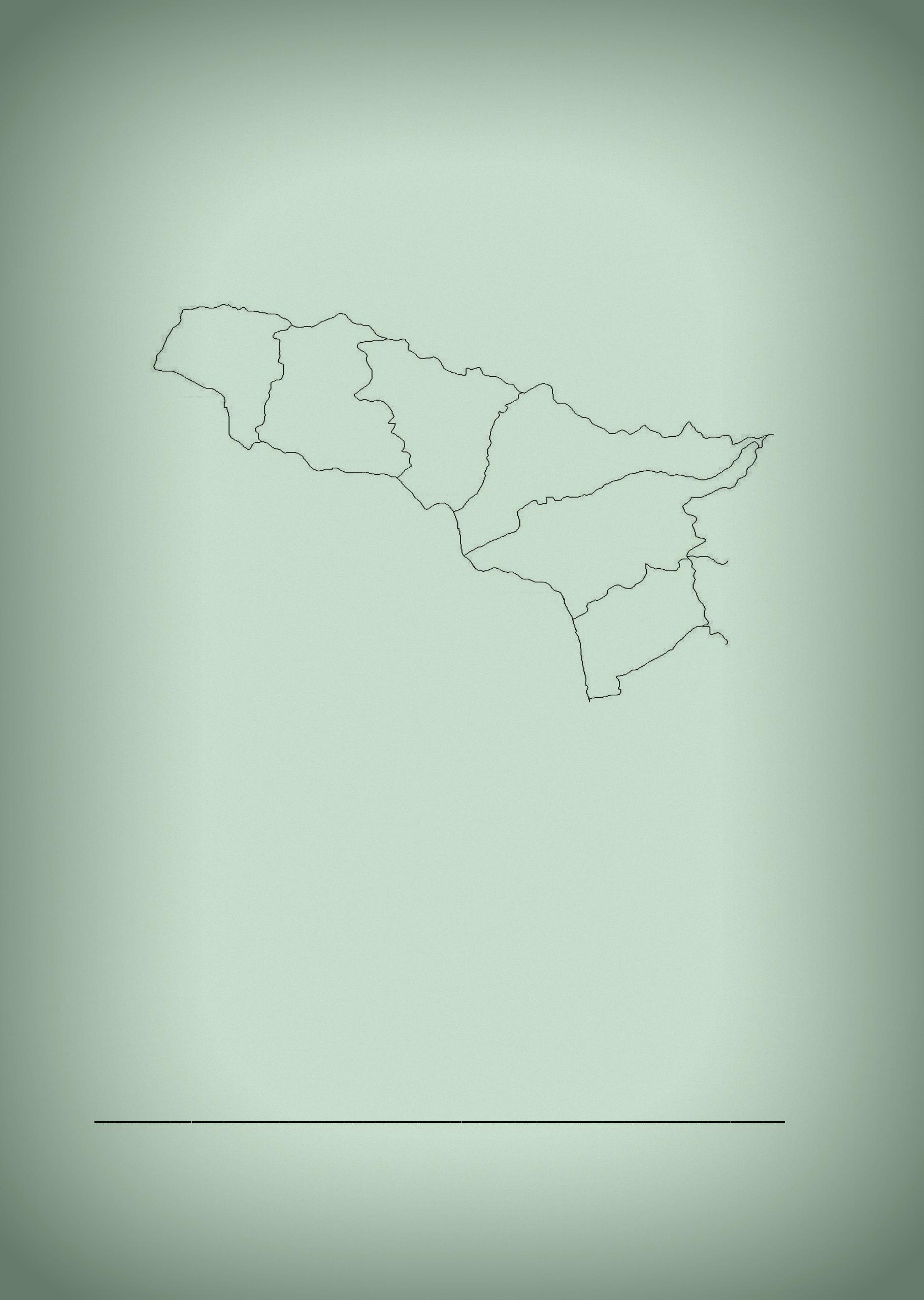 აფხაზეთის ავტონომიური რესპუბლიკა ფინანსთა და ეკონომიკის სამინისტრო  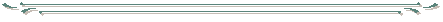 ანგარიშიაფხაზეთის ავტონომიური რესპუბლიკის სამთავრობო სტრუქტურების მიერ 2022 წელს გატარებული ღონისძიებების შესახებ 2022 წელისარჩევი1.	აფხაზეთის ავტონომიური რესპუბლიკის ფინანსთა და ეკონომიკის სამინისტრო	3აფხაზეთის ავტონომიური რესპუბლიკის ბიუჯეტი	3ცხრილი N1. აფხაზეთის ა/რ 2022 წლის რესპუბლიკური ბიუჯეტის  ფინანსური მაჩვენებლები	3ცხრილი N2. აფხაზეთის ა/რ  2022 წლის რესპუბლიკური ბიუჯეტის გადასახდელების მაჩვენებლები	4დიაგრამა N 1  რესპუბლიკური ბიუჯეტის შემოსავლების საერთო მოცულობაში შემოსავლების ხვედრითი წილები სახეების მიხედვით. 2022წ	4დიაგრამა N 2 რესპუბლიკური ბიუჯეტის შემოსულობების შედარება 2022-20221	41.1 სსიპ ,,აფხაზეთის ქონების განკარგვისა და საწარმოთა მართვის სააგენტო“	11ცხრილი N 1 შპს-ების 2022 წლის  9 თვის  ფინანსური შედეგების (მოგება-ზარალის) ანალიზი	14დიაგრამა N 3 შპს-ების ფინანსური მაჩვენებლების შედარება  2022/9 თვე- 2021/9 თვე	141.2. სსიპ ,,ეკონომიკური პროგრამების სააგენტო“	151.3. სსიპ ,,,აფხაზეთიდან იძულებით გადაადგილებულ პირთა სტაჟირების, კვალიფიკაციის ამაღლებისა და დასაქმების ხელშეწყობის ცენტრი ბიზნეს ინკუბატორი	191.4. აფხაზეთის ავტონომიური რესპუბლიკის სავაჭრო-სამრეწველო პალატა	211.5 ა(ა)იპ ,,საერთაშორისო ინიციატივა განვითარებისა და თანადგომისათვის“	242. აფხაზეთის ავტონომიური რესპუბლიკის შრომის, ჯამრთელობისა და სოციალური დაცვის სამინისტრო	263. აფხაზეთის ავტონომიური რესპუბლიკის  განათლების და კულტურის სამინისტრო	324. იუსტიციისა და სამოქალაქო ინტეგრაციის საკითხებში აფხაზეთის ავტონომიური რესპუბლიკის მთავრობის აპარატი	455. აფხაზეთის ავტონომიური რესპუბლიკიდან იძულებით გადაადგილებულ პირთა - დევნილთა სამინისტრო	535.1. სსიპ „აფხაზეთიდან იძულებით გადაადგილებულ პირთა-დევნილთა მომსახურების სააგენტო“	54წინამდებარე ანგარიში მომზადებულია 2022 წლის წლიური სტატისტიკურ მონაცემებზე დაყრდნობით და აფხაზეთის ა/რ სამინისტროების და უწყებებისგან მიღებული მასალების საფუძველზე. ანგარიში განსახილველად წარედგინება აფხაზეთის ავტონომიური რესპუბლიკის მთავრობას.აფხაზეთის ავტონომიური რესპუბლიკის ფინანსთა და ეკონომიკის სამინისტროსაანგარიშო პერიოდში აფხაზეთის ავტონომიური რესპუბლიკის ფინანსთა და ეკონომიკის  სამინისტროს საქმიანობის სფეროს განეკუთვნება აფხაზეთის ავტონომიური რესპუბლიკის საფინანსო სისტემის მართვა, საფინანსო-საბიუჯეტო პოლიტიკის რეგულირების ღონისძიებათა განხორციელება, კომპეტენციის ფარგლებში ეკონომიკური პოლიტიკის შემუშავება და დარგობრივი ეკონომიკის სფეროების განვითარების ხელშეწყობა, ქონების განკარგვა და საწარმოთა მართვა.აფხაზეთის ავტონომიური რესპუბლიკის ბიუჯეტი„აფხაზეთის ავტონომიური რესპუბლიკის 2022 წლის რესპუბლიკური ბიუჯეტის შესახებ“ აფხაზეთის ავტონომიური რესპუბლიკის კანონით, აფხაზეთის ავტონომიური რესპუბლიკის  რესპუბლიკური ბიუჯეტის შემოსულობების წლიური დაზუსტებული გეგმა განისაზღვრა 24 568 643 ლარით, საკასო შესრულებამ - 24 605 062 ლარი (გეგმის 100,2%). არაფინანსური აქტივების კლება ბიუჯეტში გათვალისწინებული არ იყო  და შეადგინა 45 228 ლარი.ცხრილი N1. აფხაზეთის ა/რ 2022 წლის რესპუბლიკური ბიუჯეტის  ფინანსური მაჩვენებლებილარირესპუბლიკური ბიუჯეტის წლიური გადასახდელების დაზუსტებული გეგმა განისაზღვრა 25 508 643 ლარით. საანგარიშო პერიოდში გადასახდელების ფაქტიურმა შესრულებამ შეადგინა 24 953 085 ლარი, ანუ გეგმის 97,8%.ცხრილი N2. აფხაზეთის ა/რ  2022 წლის რესპუბლიკური ბიუჯეტის გადასახდელების მაჩვენებლებილარიდიაგრამა N 1  რესპუბლიკური ბიუჯეტის შემოსავლების საერთო მოცულობაში შემოსავლების ხვედრითი წილები სახეების მიხედვით. 2022წდიაგრამა N 2 რესპუბლიკური ბიუჯეტის შემოსულობების შედარება 2022-202212021 წლის ანალოგიურ პერიოდთან შედარებით:შემოსულობები გაიზარდა 3 525 ათასი ლარით;საშემოსავლო გადასახადი გაიზარდა 1 372 ათასი ლარით;ტრანსფერის მოცულობა გაიზარდა 2 072 ათასი  ლარით;სხვა შემოსავლები გაიზარდა 81 ათასი ლარით.„აფხაზეთის ავტონომიური რესპუბლიკის 2022 წლის რესპუბლიკური ბიუჯეტის შესახებ“  აფხაზეთის კანონით, აფხაზეთის ავტონომიური რესპუბლიკის ფინანსთა და ეკონომიკის სამინისტროს და მის სისტემაში შემავალი ორგანიზაციების ბიუჯეტის წლიური დაზუსტებული გეგმა განისაზღვრა 4 003 140 ლარით. აღნიშნული სახსრებიდან წლის განმავლობაში საკასო შესრულებამ შეადგინა 3 924 146 ლარი, რაც წლიური გეგმის 98,0 %-ია (აუთვისებელი თანხა – 78 934 ლარი). 	2022 წლის განმავლობაში პროგრამული ბიუჯეტის გეგმამ შეადგინა 615 183 ლარი, რაც სამინისტროს წლიური ასიგნებების მთლიანი მოცულობის 15,4%-ია. განხორციელდა დევნილების პრობლემებზე ორიენტირებული 5 პროგრამა და 7 ქვეპროგრამა:,,პროგრამა „ეკონომიკური საქმიანობის მხარდაჭერა“„დევნილთა სამეწარმეო საქმიანობის გაძლიერება“„სასოფლო-სამეურნეო და ენდემური კულტურების წარმოების მხარდაჭერა“„დევნილი მეფუტკრეების საქმიანობის გაძლიერება“პროგრამა „ეკონომიკური სერვისების მიწოდება“„დასაქმების ხელშეწყობა“„ეკონომიკური საქმიანობის მომსახურეობა“„ეკონომიკური მომსახურეობა აფხაზეთის ოკუპირებულ ტერიტორიაზე“„ინფრასტრუქტურული პროექტების მომზადების მომსახურეობა“პროგრამა ,,ოკუპირებული აფხაზეთის ტერიტორიაზე განთავსებული სახელმწიფო უძრავი ქონების საკადასტრო აღწერა“,,აფხაზეთის ქონების გაკარგვისა და საწარმოთა მართვის სააგენტოს მართვაში არსებული კერძო სამართლის იურიდიული პირების (შპს) მარკეტინგული მომსახურება“პროგრამა „სინერგია - პროექტების თანადაფინანსება აფხაზეთიდან დევნილი და გამყოფ ხაზს მიღმა მცხოვრები მოსახლეობის კეთილდღეობისათვის“სამინისტრო, კომპეტენციის ფარგლებში, აქტიურ საქმიანობას ეწეოდა სოციალურ-ეკონომიკური პროექტების შემუშავების, დონორი და პარტნიორი ორგანიზაციების მოძიების, საგრანტო კონკურსებში მონაწილეობის, ბენეფიციარების კონსულტირებისა და მათთვის საგრანტო წინადადებების მომზადების, სტატისტიკური ინფორმაციების დამუშავების, სხვადასხვა ანალიტიკური მასალების მომზადებისა და სხვა მიმართულებით.საანგარიშო პერიოდის განმავლობაში, სამინისტროს მიერ მომზადდა 7 სრული პროექტი, რომლებიც გაგზავნილ იქნა შესაბამის ორგანიზაციებთან მათგან დაფინანსების მიღებისა და შემდგომი თანამშრომლობის მიზნით. წარმოგიდგენთ თითოეული პროექტისა და საგრანტო წინადადების შესახებ მოკლე ინფორმაციას.პროექტები:მობილური შეფუთვა/დაფასოების სერვისი საოჯახო მეურნეობების წარმოების განვითარებისთვის ბიუჯეტი - 14 000 ევრო. მიზანი - ქართლში, კახეთსა და სამეგრელოში მცხოვრები იგპ-ების საოჯახო მეურნეობების მხარდაჭერა, მათი ნაწარმის ღირებულებისა და შემოსავლების ზრდა მათთვის კვალიფიკაციის ამაღლებისა და მობილური შეფუთვა-დაფასოების სერვისისა მიწოდების გზით;წარედგინა გერმანიის საელჩოს და სლოვაკეთის საელჩოს (განმახორციელებლი SAIDC). შედეგი - დაფინანსდა სლოვაკეთის საელჩოს მიერ. 2022 წლის 6 ივლისს მიღებულ იქნა პირველი ტრანში 21 343,0 ლარის ოდენობით პროექტის განსახორციელებლად, რის შემდგომაც დაიწყო მისი წინამოსამზადებელი სამუშაოები. განხორციელდა პროექტის საინფორმაციო კამპანია, მოძიებული იქნა პროექტის ბენეფიციარები და მოკვეულ იქნა ინფორმაცია შესასყიდ ტექნიკა-დანადგარებთან დაკავშირებით. გარკვეული სირთულეები შეიქმნა შესყიდვის პროცედურებთან დაკავშირებით, რის გამოც პროექტით გათვალისწინებული გეგმა-გარფიკის შესაბამისად ვერ განხორციელდა შესაძენი აქტივების შეძენა. საქართველოს კანონმდებლობისა და საბიუჯეტო პროცედურების გათვალისწინებით შესყიდვის განხორციელება მოხდება 2023 წლის I-II კვარტალში.პოლიეთილენის საპრესი საწარმო იგპ-თა ჩასახლების ობიექტებში  ბიუჯეტი - 14 000 ევრო.მიზანი - პლასტიკის სეპარირება-ის დანერგვა. სპეციალური პრესით პოლიეთილენტერეფტალატი (PET) ბოთლები დაპრესება და დასაწყობება, რათა შემდგომ მოხდეს მისი გადაცემა რეციკლირებისათვის;წარედგინა  სლოვაკეთის საელჩოს (განმახორციელებლი SAIDC).  შედეგი - პროექტი მოწონებული იქნა, თუმცა საბოლოო გადაწყვეტილება დაფინანსების მიღებაზე არ არის (საგრანტო პროგრამა, ერთი ორგანიზაციიდან მხოლოდ ერთ განაცხადს აფინანსებს).ხელმისაწვდომი და კომფორტული სამედიცინო სერვისების ჩამოყალიბება იგპ-თათვის ბიუჯეტი - 25 000 ევრო მიზანი - იგპ-თათვის ჯანდაცვის და პირველადი სამედიცინო მომსახურების სერვისებზე ხელმოსაწვდომობის ზრდა, ხარისხიანი სერვისებისა და კომფორტული სამედიცინო ინფრასტრუქტურის შექმნის გზით.წარედგინა გერმანიის საელჩოს.შედეგი -  გერმანიის საელჩომ მოითხოვა პროექტით გათვალისწინებული კომპონენტების ცვლილება. მიმდინარეობს პროექტის ცვლილებაზე მუშაობა და ასევე, სხვა დონორების მოძიება.ქ. ფოთში, აფხაზეთის ქუჩაზე განთავსებული კომპაქტური ჩასახლებების ელ.ენერგიით მომაგარებისთვის განახლებადი ენეგრიის მიკროელექტროსადურის მოწყობა ბიუჯეტი - 1 206 800 ლარი. მიზანი - არსებულ კოლექტიურ ცენტრში აფხაზეთიდან იგპ-ების უზრუნველყოფა ხელმისაწვდომი, მდგრადი და განახლებადი ელ.ენერგიით.შედეგი - ინფორმაცია პროექტის შესახებ გაეგზავნა დონორებს (UNDP, DRC, ADA, CIDA)  სამომავლო თანამშრომლობის მიზანით. ამ დრომდე დონორებისგან გამოხმაურება არ ყოფილა.გავაციფრულოთ ურთიერთობები და გავაძლიეროთ საზოგადოება ბიუჯეტი - 35 000 ევრო. მიზანი - ოკუპირებულ ტერიტორიებზე და ე.წ. ადმინისტრაციული გამყოფი ხაზის მიმდებარე სოფლებში მცხოვრები ახალგაზრდების ურთიერთობების ხელშეწყობა ციფრული უნარების განვითარების გზით და მათი შემოსავლების ზრდა.წარედგინა გერმანიის საერთაშორისო თანამშრომლობის საზოგადოებას (GIZ) და საქართველოს ინოვაციების და ტექნოლოგიების სააგენტოს (GITA). შედეგი - დონორების მხრიდან პროექტი დადებითად შეფასდა და გამოითქვა მზაობა მის დაფინანსებაზე. ამ ეტაპზე პარტნიორი ორგანიზაციის მხრიდან არსებული მენეჯმენტის ცვლილების გამო პროექტი შეჩერებულია.ენერგეტიკული ტყის გაშენება ზუგდიდის მუნიციპალიტეტში ბიუჯეტი - 65 800 ლარი.  მიზანი - ქ.ზუგდიდის მუნიციპალიტეტის სოფელ რიყეში მცხოვრები მოსახლეობის  ენერგოუსაფრთხოების გაუმჯობესებისა და დასაქმებაში ხელშეწყობა.პროექტით გათვალისწინებულია აკაციის დარგვა. შედეგი - პროექტი წინასწარ მომზადდა შესაბამის საგრანტო კონკურსში წარსადგენად. მიმდინარეობს დონორების მოძიება.ენერგეტიკული ტყის გაშენება ხობის მუნიციპალიტეტში ბიუჯეტი - 43 200 ლარი. მიზანი - ხობის მუნიციპალიტეტის სოფელ საკუკაოში მცხოვრები მოსახლეობის  ენერგოუსაფრთხოების გაუმჯობესება და საარსებო წყაროზე ხელმისაწვდომობის ზრდაპროექტით გათვალისწინებულია მურყანის (თხმელა) დარგვა. შედეგი - პროექტი წინასწარ მომზადდა შესაბამის საგრანტო კონკურსში წარსადგენად. მიმდინარეობს დონორების მოძიება.2022 წელს ეკონომიკური დეპარტამენტის მიერ განხორციელებული ღონისძიებები:
აფხაზეთის ავტონომიური რესპუბლიკის მთავრობის დავალებით, ეკონომიკური დეპარტამენტი აქტიურად მუშაობდა სასპონსორო პაკეტის მომზადებაზე კულტურული და სპორტული მიმართულებით დაინტერესებული მხარეებისთვის სპეციალური შეთავაზების გასაკეთებლად. აღნიშნულის ფარგლებში, შემუშავდა სასპონსორო წინადადების განაცხადის  შაბლონი, რომელიც გაიგზავნა  აფხაზეთის ა/რ-ის განათლებისა და კულტურის სამინისტროში, მათგან სწორი და მიზანმიმართული ინფორმაციის მისაღებად. განხორციელდა რამდენიმე ვიზიტი აღნიშნულ სამინისტროში და სამინისტროს დაქვემდებარებულ შესაბამის ორგანიზაციებთან, საიდანაც მიღებულ იქნა გარკვეული ინფორმაცია. აღნიშნულის საფუძველზე მომზადდა სასპონსორო პაკეტის დოკუმენტი დაინტერესებული მხარეებისთვის;ეკონომიკური დეპარტამენტის 2 თანამშრომელი მონაწილეობდა სსიპ „ეკონომიკური პროგრამების სააგენტოს“ მიერ განსახორციელებელი პროგრამების საკონკურსო კომისიის საქმიანობაში;სამინისტროს თანამშრომლები ჩართული იყვნენ დაინტერესებული პირების და მეწარმეების  კონსულტირების პროცესში, ეხმარებოდნენ პროექტების მომზადებაში და უწევდნენ პრაქტიკულ რეკომენდაციებს. აღნიშნული მიმართულებით, ჯამში 42 ბენეფიციარს გაეწია შესაბამისი კონსულტაცია და დახმარება სხვადასხვა მიმართულებით. კერძოდ:სსიპ ,,ეკონომიკური პროგრამების სააგენტოს“ მიერ გამოცხადებულ საგრანტო კონკურსებში დაინტერესებულ 29 იგპ-ს;,,მშვიდობის ფონდში“ პროექტის შედგენა/წარდგენაში დახმარება გაეწია 5 პირს სოფლის მეურნეობისა და წარმოების მიმართულებით;სახელმწიფო პროგრამაში ,,აწარმოე საქართველო“ პროექტის შედგენა/წარდგენაში დახმარება გაეწია  2 პირს. აქედან ერთმა გადალახა კონკურსის პირველი ეტაპი და მას დახმარება გაეწია სრული ბიზნეს გეგმის შედგენაში;საქველმოქმედო ჰუმანიტარულ ცენტრ „აფხაზეთში“ პროგრამით სარგებლობისთვის დახმარება გაეწია 1 ბენეფიციარს აფხაზეთის ოკუპირებული ტერიტორიიდან, ტრაქტორის შეძენის მიზნით. კონკურსანტმა გადალახა I ეტაპი;„დევნილთა, ეკომიგრანტთა და საარსებო წყაროებით უზრუნველყოფის სააგენტოს“ პროგრამაში მონაწილეობის მისაღებად კონსულტაცია გაეწია  5 იგპ-ს პროფესიული განათლების მიღება, გრავირების აპარატის შეძენა, სილამაზის სალონისთვის ხელსაწყოების შეძენა, ავტოსახელოსნოს მოწყობა);აფხაზეთის ავტონომიური რესპუბლიკის მთავრობის დავალებით, ეკონომიკური დეპარტამენტის მიერ მომზადდა პალეტების საწარმოს საინვესტიციო პროექტი (ე.წ.პალეტების საწარმოს ბიზნეს გეგმა), როგორც ზუგდიდის მუნიციპალიტეტში განსახორციელებლად, ასევე ქ.ქუთაისის ადგილმდებარეობისთვის. აღნიშნულის მოსამზადებლად შესწავლილ იქნა პალეტების წარმოების მთლიანი მიმართულება, მისი წარმოების ტექნოლოგია, დარგში არსებული სიტუაცია, განხორციელდა კონკურენტების ანალიზი, ფინანსური ანალიზი და სხვა. მომზადებული დოკუმენტები გადაეგზავნათ შესაბამის პირებს;ქართულ და აფხაზურ ენებზე გამოიცა ბუკლეტები ,,პრაქტიკული რეკომენდაციები ხილ-ბოსტნეულის ჩირებისა და ცუკატების წარმოების საკითხებში“. აღნიშნული სახელმძღვანელო განსაკუთრებით აქტუალურია ამ საკითხით დაინტერესებული მეწარმეებისათვის, რომლებსაც საოჯახო პირობებში მოჰყავთ კაკლოვანი და კენკროვანი კულტურები და აწარმოებენ სხვადასხვა სახეობის ხილის ჩირებს. საგრანტო პროექტის ფარგლებში, აფხაზეთის ავტონომიური რესპუბლიკის ფინანსთა და ეკონომიკის სამინისტროს და ჩეხეთის განვითარების სააგენტოს ფინანსური მხარდაჭერით, ა(ა)იპ “საერთაშორისო ინიციატივა განვითარებისა და თანადგომისათვის” ორგანიზაციის მიერ ზუგდიდში ჩირის გადამამუშავებელი სოციალური საწარმოს გახსნის ღონისძიებაზე შედგა ბუკლეტის პრეზენტაცია, რომლებიც დაურიგდა დაიტერესებულ პირებს. სახელმძღვანელო გადაეცათ ასევე ამ საკითხით დაინტერესებულ მეწარმეებს ,,თბილისობის“ დღესასწაულზე;გამოიცა ორენოვანი (ქართულ-ინგლისური) განახლებული სტატისტიკური კრებული ,,აფხაზეთის ავტონომიური რესპუბლიკის სოციალურ-ეკონომიკური მდგომარეობა 1985-1992 წ.წ.“, რომელიც რომელიც წარედგინა აფხაზეთის მთავრობას, აფხაზეთის უმაღლეს საბჭოს, შერიგებისა და სამოქალაქო თანასწორობის საკითხებში საქართველოს სახელმწიფო მინისტრის აპარატს, საქართველოს სტატისტიკის ეროვნულ სამსახურს, აფხაზეთის ავტონომიური რესპუბლიკის სამთავრობო სტრუქტურებს, სოხუმის სახელმწიფო უნივერსიტეტს;მომზადდა ინფორმაცია და პრეზენტაცია სოფ. ფოცხოეწერში ხის გადამამუშავებელი ინდუსტრიის პერსპექტივებისა და თანამშრომლობის საკითხებზე;ჩატარებულ იქნა გასვლითი ღონისძიებები სხვადასხვა ლოკაციაზე სამინისტროს მფლობელობაში მყოფი  საინვესტიციო ქონების სრულფასოვნად შესასწავლად. მომზადდა საინვესტიციო კატალოგი, სადაც შეტანილ იქნა  აფხაზეთის ავტონომიური რესპუბლიკის ფინანსთა და ეკონომიკის სამინისტროს მფლობელობაში არსებული ქონება;მომზადდა მოკლე ანალიზი აფხაზეთიდან დევნილ ინვესტორთა და ბიზნესმენთა საინვესტიციო გარემოსთან დაკავშირებული პრობლემებისა და შესაძლებლობების, ასევე საინვესტიციო გარემოს გაუმჯობესების წინადადებების შესახებ;შედგენილ იქნა კვლევის კითხვარი, რომლის მიზანია გამოვლენილი საჭიროებების შესაბამისად, აფხაზეთიდან დევნილ მოსახლეობაში დასაქმების, მიკრო, მცირე და საშუალო ბიზნესის წამოწყების, ასევე ბიზნესის გაფართოების ხელშეწყობის გაუმჯობესება. კვლევის კითხვარის ელექტრონული ვერსია მზადაა სამინისტროს ოფიციალურ გვერდზე განსათავსებლად.სამინისტრო აქტიურად იყო ჩართული გარემოსდაცვით ღონისძიებებსა და ამ მიმართულებით გამართულ შეხვედრებში. საანგარიშო პერიოდში:საქართველოს საპატრიარქოს ფონდისგან ,,გაამწვანე საქართველო“ მოპოვებულ იქნა 30 ცალი კვიპაროსის ნერგი, რომელიც დაირგო ქალაქ სენაკში, თემურ ბოკუჩავას სახელობის №7 საჯარო სკოლაში, გამწვანების აქციის ფარგლებში.შესწავლილ იქნა მდ. ენგურის მიერ ხის მასალის ჩამონატანის გამოყენების შესაძლებლობა. შესწავლილ იქნა ხის ჩამონატანის (ძირითადად, ნაძვი და სოჭი; პერიოდი - ივნისიდან სექტემბრამდე) დინამიკა 2019-2021 წ.წ.სამინისტროს სპეციალისტებმა მონაწილეობა მიიღეს სხვადასხვა ღონისძიებებსა და შეხვედრებში გარემოსდაცვითი მიმართულებით. კერძოდ:მდგრადი ენერგეტიკის და გარემოს დაცვის სამუშაო ჯგუფის შეხვედრა - ორგანიზატორი: საქართველოს მთავრობის მდგრადი განვითარების მიზნების (SDGs) უწყებათაშორისო საბჭო;კლიმატის ცვლილების კოალიციის 2022 წლის სამუშაო შეხვედრა; კლიმატის ცვლილების კოალიციის 2022 წლის შემაჯამებელი შეხვედრა, სადაც განიხილებოდა გაეროს კლიმატის ცვლილების ჩარჩო კონვენციის მხარეთა 27-ე კონფერენციის შედეგები (ზიანისა და ზარალის ფონდი, შერბილების სამუშაო
პროგრამა, ფინანსური მექანიზმი, ადაპტაციის საკითხები), საქართველოს
გარემოს დაცვისა და სოფლის მეურნეობის სამინისტროს კლიმატის ცვლილების
სამმართველოს 2022 წლის მუშაობის შედეგები და პარიზის შეთანხმების
ფარგლებში საქართველოს მიერ ანგარიშგების მოთხოვნების შესრულების საკითხი;ღონისძიებაში „ჯანსაღი პლანეტა საყოველთაო კეთილდღეობისთვის - ჩვენი პასუხისმგებლობა, ჩვენი შესაძლებლობა”, რომელიც ჩატარდა საერთაშორისო ღონისძიების „სტოკჰოლმ+50“ ფარგლებში. ორგანიზატორი: გაეროს განვითარების პროგრამა საქართველოში;იაპონიის მთავრობის და საქართველოს გარემოს დაცვისა და სოფლის მეურნეობის სამინისტროს ერთობლივი პროექტის პრეზენტაცია, რომელიც ეხებოდა კლიმატის ცვლილების შერბილებისა და მის შედეგებთან ადაპტაციის სფეროში საქართველოს საერთაშორისო ვალდებულებების შესრულებას;გარემოს დაცვის მსოფლიო დღის ფარგლებში, ბაზალეთის „მწვანე არქიტექტურისა და საინჟინრო ტექნოლოგიების სასწავლო-სადემონსტრაციო ცენტრში“ ორგანიზებულ სამუშაო სემინარში. ორგანიზატორი: საქართველოს გარემოს დაცვისა და სოფლის მეურნეობის სამინისტრო და საქართველოს ,,მწვანეთა მოძრაობა“;ეროვნული სატყეო პროგრამის სამუშაო ჯგუფის ფარგლებში დაგეგმილი გასვლითი შეხვედრები აჭარის რეგიონში. ორგანიზატორი: საქართველოს გარემოს დაცვისა და სოფლის მეურნეობის სამინისტრო;ონლაინ კონფერენცია თემაზე ,,საინფორმაციო ომი საქართველოს კონფლიქტურ რეგიონებში“, სადაც გავამახვილეთ ყურადღება გარემოსდაცვითი საკითხების გააქტიურების დადებით მხარეზე;კვირეულები ,,დავასუფთაოთ საქართველო“  და ,,კლიმატის ცვლილება“;საძოვრების მდგრადი მართვის ეროვნული პოლიტიკის კონცეფციის პროექტის განხილვისადმი მიძღვნილი სამუშაო შეხვედრა. კონცეფცია ხორციელდება საქართველოს გარემოს დაცვისა და სოფლის მეურნეობის სამინისტროს კოორდინაციით, გლობალური გარემოსდაცითი ფონდის (GEF) დაფინანსებით გაეროს სურსათისა და სოფლის მეურნეობის ორგანიზაციის (FAO) მიერ.სამინისტროს თანამშრომლები მონაწილეობას ღებულობენ საქართველოს გარემოს დაცვისა და სოფლის მეურნეობის სამინისტროში ტყის კოდექსში ტყის სარეპროდუქციო მასალების იმპორტის, ექსპორტის და წარმოების წესის შემუშავებაში.აღსანიშნავია, რომ სამინისტროს თანამშრომელი, პირადი კონტაქტების მეშვეობით შეხვდა ოკუპირებულ ტერიტორიაზე მომუშავე გარემოსდაცვით სპეციალისტებს. შეთანხმდნენ გარემოს დაცვის საკითხებზე შესაძლო თანამშრომლობაზე საერთაშორისო დონორების დახმარებით.სამინისტროს სპეციალისტებმა მონაწილეობა მიიღეს სხვადასხვა ღონისძიებებსა და შეხვედრებში გარემოსდაცვითი მიმართულებით:მდგრადი ენერგეტიკის და გარემოს დაცვის სამუშაო ჯგუფის შეხვედრა - ორგანიზატორი: საქართველოს მთავრობის მდგრადი განვითარების მიზნების (SDGs) უწყებათაშორისო საბჭო;კლიმატის ცვლილების კოალიციის 2022 წლის პირველ სამუშაო შეხვედრა - ორგანიზატორი: საანგარიშო პერიოდში მომზადდა:სტატისტიკური ბიულეტენები (2021 წლის IV კვარტალი,  2022 წლის I  კვარტალი, II და III კვარტალი), სადაც აისახა  აფხაზეთის ავტონომიური რესპუბლიკის საბიუჯეტო ორგანიზაციების და ბიზნეს სექტორის (სახელმწიფო წილით დაფუძნებული საწარმოები) ძირითადი სტატისტიკური მონაცემები;ანგარიშები აფხაზეთის ავტონომიური რესპუბლიკის სამთავრობო სტრუქტურების მიერ 2021 წელს, 2022 წლის I კვარტალში, 6 თვესა  და 9 თვეში  გაწეული საქმიანობის შესახებ.მიღებულ და დამუშავებულ იქნა აფხაზეთის საბიუჯეტო ორგანიზაციებისა და ბიზნეს საწარმოების ანგარიშები შრომის შესახებ და, შესაბამისად, მომზადდა სტატისტიკური ანგარიშები (2021 წლის წლიური, 2022 წლის I, II და III კვარტალი), რომლებიც წარედგინა საქართველოს სტატისტიკის ეროვნულ სამსახურს.	საანგარიშო პერიოდში მომზადდა ანალიტიკური მასალები შემდეგ თემებზე:2022 წლის რუსეთ-უკრაინის ომის გავლენა დე-ფაქტო აფხაზეთის სოციალურ-ეკონომიკურ მდგომარეობაზე;დე-ფაქტო აფხაზეთის 2021 წლის ბიუჯეტის ანალიზი;აფხაზეთის მოსახლეობის აღწერის სტატისტიკური მაჩვენებლები რეგიონულ და ეროვნულ ჭრილში 1979-2014 წ.წ.დე-ფაქტო აფხაზეთის საქონელბრუნვის მაჩვენებლები 2020-2021 წ.წ.;დე-ფაქტო აფხაზეთის საბაჟო გადასახდელების განაკვეთების შესახებ.პერიოდულად მზადდებოდა ოკუპირებული აფხაზეთის ტერიტორიაზე მიმდინარე მოვლენების დაიჯესტები და სხვადასხვა სახის ანალიზი იქ არსებული ფინანსური, სოციალური და ეკონომიკური სიტუაციის შესახებ.1.1 სსიპ ,,აფხაზეთის ქონების განკარგვისა და საწარმოთა მართვის სააგენტო“სსიპ ,,აფხაზეთის ქონების განკარგვისა და საწარმოთა მართვის სააგენტოს“ საქმიანობის სფეროს წარმოადგენდა აფხაზეთის ავტონომიური რესპუბლიკის ქონების მართვა და განკარგვა, სარგებლობაში გადაცემა, აფხაზეთის ა/რ-ის წილობრივი მონაწილეობით  შექმნილ საწარმოებში პარტნიორის/აუქციონერის უფლებამოსილების განხორციელება. წლიური ბიუჯეტი - 427 990 ლარი, აქედან პროგრამული ბიუჯეტი - 63 260 ლარი (14,8%).დასაქმებული - 25 პირი (მ.შ. შტატით გათვალისწინებული 13, შტატგარეშე - 7, პროგრამებში ჩართული - 5).საანგარიშო პერიოდში:სააგენტოს სხვადასხვა უწყებებიდან გადმოეცა: მოძრავი ქონება9 ერთეული ავტოსატრანსპორტო საშუალება:აფხაზეთის ა/რ ფინანსთა და ეკონომიკის სამინისტროს მიერ:NISSAN LEAF (სახ. ნომრით FY-429-YF); გამოშვების წელი 2011; საწყისი საბალანსო ღირებულებით 81 513 ლარი, ნარჩენი ღირებულებით 0 ლარი;HYUNDAI-IX55” საიდენტიფიკაციო ნომერი KMHNU81CDBU163933,  გამოშვების წელი 2011; საწყისი საბალანსო ღირებულებით 13 769 ლარი;იუსტიციისა და სამოქალაქო ინტეგრაციის საკითხებში აფხაზეთის ავტონომიური რესპუბლიკის მინისტრის აპარატის მიერ - „KIA RIO“, (სახ. ნომრით AM-103-AA); გამოშვების წელი 2014; საწყისი საბალანსო ღირებულებით 20 843 ლარი, ნარჩენი ღირებულებით 0 ლარი (ცვეთის დარიცხვის შედეგად);აფხაზეთის ა/რ იძულებით გადაადგილებულ პირთა სამინისტროს მიერ:HYUNDAI TUCSON, (სახ. ნომრით NM-077-MN), ტრანსპორტის საინდეფიკაციო ნომერი KMNJN81DP8U890874, გამოშვების წელი 2008; (შემდგომი განკარგვის მიზნით სასყიდლო/უვადოდ); საწყისი საბალანსო ღირებულებით 30 300 ლარი; ნარჩენი ღირებულებით 0 ლარი;KIA PICANTO, (სახ. ნომრით CC-283-EE), საიდენტიფიკაციო ნომერი KNABE511ACT266161, გამოშვების წელი 2012; საწყისი საბალანსო ღირებულებით 8 500 ლარი;SKODA OCTAVIA, (სახ. ნომრით DD-077-MM), საიდენტიფიკაციო ნომერი TMBDA41Z192031357, გამოშვების წელი 2009; საწყისი საბალანსო ღირებულებით 9 500 ლარი;აფხაზეთის ა/რ ჯანმრთელობისა და სოციალური დაცვის სამინისტროს მიერ - SKODA OCTAVIA, (სახ. ნომერი AF677FA, საიდენტიფიკაციო ნომერი TMBAD4NE4F0096857, გამოშვების წელი 2014; საწყისი საბალანსო ღირებულებით 30 014 ლარი; ნარჩენი ღირებულებით 0 ლარი;სსიპ „ეკონომიკური პროგრამების პროგრამების სააგენტოს“ მიერ - NISSAN XTERRA (სახ. ნომერი ZP911PZ), შავი ფერის, საინდეფიკაციო ნომერი SN1MD28Y42C570141, გამოშვების წელი 1996; საწყისი საბალანსო ღირებულებით 12 039 ლარი; ნარჩენი ღირებულებით 9 186 ლარი;შპს სამედიცინო ცენტრი „დიომედი+“-ის ფოთის ფილიალის მიერ - KIA RIO, (სახ. ნომერი AM103AA), რუხი ფერის, საიდენტიფიკაციო ნომერი KNADM511AE6400664, გამოშვების წელი 2014; საწყისი საბალანსო ღირებულებით 11 000 ლარი;ა(ა)იპ „აფხაზეთის ა/რ საინფორმაციო-ანალიტიკური ცენტრის“ მიერ -მატერიალური ფასეულობები საერთო ღირებულებით 1 594 ლარი;აფხაზეთის ა/რ ფინანსთა და ეკონომიკის სამინისტროს მიერ - 6050 ცალი KN95 ტიპის პირბადე საერთო ღირებულებით 4 898 ლარი.უძრავი ქონება, კერძოდ:სსიპ სახელმწიფო ქონების ეროვნული სააგენტოს მიერ - ქ. სენაკში ტაბიძის ქუჩა N71 მდებარე 191,40 კვ. მ უძრავი ქონება;სსიპ „ეკონომიკური პროგრამების სააგენტოს“ ბალანსზე რიცხული ქ. თბილისი, თამარაშვილის ქუჩა N15ა, მე-2 სართულზე მდებარე საოფისე ფართიდან - 15,95 კვ.მ ფართი სარგებლობის უფლებით არსებობის ვადით უსასყიდლოდ;ზუგდიდის მუნიციპალიტეტის სოფელ ნაწულუკუში, 21-ე ქუჩა, N10-ში მდებარე 3210 კვ.მ მიწის ნაკვეთი მასზე განთავსებული შენობა-ნაგებობებით (N1- განაშენიანების ფართი 517,54კვ.მ და N2 - განაშენიანების ფართი 3,6 კვ.მ) უვადო სარგებლობის უფლებით.სააგენტომ გადასცა:9 ერთეული ავტოსატრანსპორტო საშუალება:შპს „აფხაზეთიდან იგპ -თა ფოთის პოლიკლინიკას“ - ავტომანქანა „KIA RIO“, (სახ. ნომრით AM-103-AA); გამოშვების წელი 2014; საწყისი საბაზრო ღირებულებით 11 000 ლარი;შპს სამედიცინო ცენტრი „დიომედი+“-ის ფოთის ფილიალს - KIA PICANTO, (სახ. ნომრით CC-283-EE), საიდენტიფიკაციო ნომერი KNABE511ACT266161, გამოშვების წელი 2012; საწყისი საბალანსო ღირებულებით 8 500 ლარი;სამედიცინო პროფილის 11 კერძო სამართლის იურიდიული პირს (შპს) - 6 105 ლარის ღირებულების მოძრავი ქონება (პირბადეები და საოფისე ინვენტარი).სააგენტოში შექმნილი მუდმივმოქმედი სააუქციონო კომისიის გადაწყვეტილების საფუძველზე ელექტრონულ აუქციონზე 2022 წელს გატანილ იქნა 11 ერთეული ავტოსატრანსპორტო საშუალება, რომლის აუქციონის შედეგად მიღებულმა შემოსავლებმა შეადგინა 69 550 ლარი.საანგარიშო პერიოდში სააგენტო ახორციელებდა 2 პროგრამას:,,ოკუპირებული აფხაზეთის ტერიტორიაზე განთავსებული სახელმწიფო უძრავი ქონების საკადასტრო აღწერა“ წლიური ბიუჯეტი - 33 600 ლარი, ფაქტიური შესრულება - 33 600 ლარი (100%). საკუთარი სახსრებიდან დამატებით ათვისებულ იქნა 1 495 ლარი. მიზანი - აფხაზეთის ოკუპირებულ ტერიტორიაზე განთავსებული სახელმწიფო უძრავი ქონების სსიპ ,,საჯარო რეესტრის ეროვნულ სააგენტოში“ რეგისტრაცია შესაბამისი წესითშედეგი - პროგრამის ფარგლებში, საანგარიშო პერიოდში,  აფხაზეთის ოკუპირებულ ტერიტორიაზე განთავსებულ 48 სხვადასხვა სახელმწიფო უძრავ ქონებაზე განხორციელდა პირველადი სარეგისტრაციო დოკუმენტაციის მოძიება (ესპლიკაცია, ორთო ფოტო, საკადასტრო აზომვითი ნახაზი და სხვა. აქედან 21 ობიექტი დამუშავებულია ArcMap პროგრამაში შესაბამისი წესის სრული დაცვით;,, აფხაზეთის ქონების გაკარგვისა და საწარმოთა მართვის სააგენტოს მართვაში არსებული კერძო სამართლის იურიდიული პირების (შპს) მარკეტინგული მომსახურება“წლიური ბიუჯეტი - 29 660 ლარი, ფაქტიური შესრულება - 29 660 ლარი (100%). საკუთარი სახსრებიდან დამატებით ათვისებულ იქნა 6 130 ლარი.მიზანი - ციფრული მარკეტინგის დანერგვა და განხორციელებაშედეგი - თითოეული პოლიკლინიკისათვის შეიქმნა სოციალური გვერდი; მიზნობრივ ჯგუფებს სამედიცინო სერვისებთან და აქციებთან დაკავშირებით მიეწოდათ შესაბამისი ინფორმაცია. პროექტის პირველ თვეებში განხორციელებულმა აქტივობებმა და უშუალოდ პოლიკლინიკების აქტიურმა ჩართულობამ დააფიქსირა საპროგნოზო მაჩვენებელზე მაღალი შედეგი. შესამჩნევად პროგრესირებადი იყო ყველა დაწესებულების სოციალურ გვერდებზე პოსტზე ჩართულობის მაჩვენებელი. პროექტის განმავლობაში შეიქმნა ათობით პოსტერი, ლოგოები და სოციალური გვერდების ქავერები, რაც მნიშვნელოვანი დეტალია საზოგადოებასთან ურთიერთობისთვის და ლაკონურად ინფორმაციის მიწოდებისთვის. 2022 წელს შერწყმა-მიერთების პროცესთან პროპორციულად პროგრამის ჯგუფმა დაიწყო რებრენდინგის პროცესი, რაც გულისხმობდა ინდივიდუალურად პოლიკლინიკებისთვის ახალი ლოგოების შექმნას, რომლებიც კავშირში იქნებოდა ერთმანეთთან ბაზარზე უკეთესი პოზიციონირებისთვის, ასევე შეიქმნა ლოგო და სოციალური გვერდი სააგენტოსთვის, რომელიც აქტიურად მუშაობს და ზედმიწევნით ასრულებს მიზანს-საზოგადოების ინფორმირება სააგენტოს საქმიანობებთან დაკავშირებით.სააგენტო ინტენსიურად მუშაობდა აფხაზეთის ავტონომიური რესპუბლიკის მთავრობის 100%-იანი წილობრივი მონაწილეობით დაფუძნებულ კერძო სამართლის იურიდიული პირების რეორგანიზაციის პროცესში, რომელიც უნდა განხორციელდეს შერწყა-მიერთების ფორმით. კერძოდ:განხორციელდა აფხაზეთის ავტონომიური რესპუბლიკის მთავრობის 100%-იანი წილობრივი მონაწილეობით დაფუძნებულ კერძო სამართლის იურიდიული პირის შპს „დევნილთა საოჯახო მედიცინის ცენტრის“ რეორგანიზაცია შერწყმა/მიერთების ფორმით. შპს „დევნილთა საოჯახო მედიცინის ცენტრს“ შეეცვალა საფირმო სახელწოდება, დაერქვა შპს „სამედიცინო ცენტრი „დიომედი“ და მიერთებული სამეწარმეო საზოგადოებები ჩამოყალიბდა შპს სამედიცინო ცენტრი „დიომედი“-ს ფილიალებად:შპს „ზაურ ხუბუტიას სახ. დევნილთა საოჯახო მედიცინის ცენტრი დიოსკურია“- შპს „სამედიცინო ცენტრი „დიომედი“ გლდანის ფილიალად; შპს საოჯახო მედიცინის ცენტრი „ცხუმი“ - შპს სამედიცინო ცენტრი „დიომედი“ წყნეთის ფილიალად;შპს „საოჯახო მედიცინის ცენტრი ,,აფხაზეთი“ - შპს „სამედიცინო ცენტრი „დიომედი“ საბურთალოს ფილიალად; განხორციელდა აფხაზეთის ავტონომიური რესპუბლიკის მთავრობის 100%-იანი წილობრივი მონაწილეობით დაფუძნებულ კერძო სამართლის იურიდიული პირის შპს დევნილთა საოჯახო მედიცინის ცენტრ „ბიჭვინთას“ რეორგანიზაცია შერწყმა/მიერთების ფორმით. შპს დევნილთა საოჯახო მედიცინის ცენტრ „ბიჭვინთას“ შეეცვალა საფირმო სახელწოდება, დაერქვა შპს „სამედიცინო ცენტრი „დიომედი+“ და მიერთებული სამეწარმეო საზოგადოებები ჩამოყალიბდა შპს სამედიცინო ცენტრი „დიომედი+“-ის ფილიალებად:შპს „აფხაზეთიდან იგპ-თა წყალტუბოს პოლიკლინიკა“ - შპს „სამედიცინო ცენტრი „დიომედი + “-ის წყალტუბოს ფილიალად;შპს „აფხაზეთიდან იგპ-თა ფოთის პოლიკლინიკა“ - შპს „სამედიცინო ცენტრი „დიომედი + “-ის ფოთის ფილიალად;შპს „სენაკის დევნილთა პოლიკლინიკა“ - შპს „სამედიცინო ცენტრი „დიომედი + “-ის სენაკის ფილიალადამჟამად მიმდინარეობს შპს „აფხაზეთიდან იგპ-თა ზუგდიდის პოლიკლინიკის“ რეორგანიზაციის პროცესი (შემდგომში „შემძენი სამეწარმეო საზოგადოება“), რომელსაც შეუერთდება შპს „აფხაზეთიდან იგპ-თა ჯვარის ამბულატორია“ და შპს „აფხაზეთიდან იგპ-თა ხობის პოლიკლინიკა“;ასევე საანგარიშო პერიოდში სააგენტო:ახორციელებდა სახელმწიფოს 100% წილობრივი მონაწილეობით დაფუძნებული საწარმოების მართვას, მათი ხელშეწყობის მიზნით წლიური და კვარტალური ანგარიშების ანალიზისა და, ანალიზის შედეგებიდან გამომდინარე, წინადადებებისა და რეკომენდაციების შემუშავებას საწარმოების მიერ მოთხოვნილი (რეინვესტირებული) თანხის მიზნობრივ გამოყენებაზე;განხილულ და მომზადებულ იქნა სახელმწიფოს 100%-იანი წილობრივი მონაწილეობით დაფუძნებული შპს-ების მატერიალურ-ტექნიკური ბაზის გაუმჯობესებასთან დაკავშირებით წინადადებები და რეკომენდაციები. ამ მიზნით 2021 წლის მოგებიდან (211 014 ლარი) რეინვესტირებულმა თანხამ შეადგინა 91 111 ლარი. წმინდა მოგების სახით ბიუჯეტში მიმართულ იქნა 119 903 ლარი;	შპს-ების შესაბამისი პერიოდის ფინანსური ანგარიშების საფუძველზე მომზადდა კერძო სამართლის იურიდიული პირების 2021 წლის წლიური, 2022 წლის I კვარტლის, 6 თვის და 9 თვის ფინანსური შედეგების (მოგება-ზარალის) ანალიზი.   ცხრილი N 1 შპს-ების 2022 წლის  9 თვის  ფინანსური შედეგების (მოგება-ზარალის) ანალიზიდიაგრამა N 3 შპს-ების ფინანსური მაჩვენებლების შედარება  2022/9 თვე- 2021/9 თვეანგარიში 2022 წლის წლიური ფინანსური შედეგების ანალიზის შესახებ მზად იქნება მ.წ. მარტის ბოლოს.1.2. სსიპ ,,ეკონომიკური პროგრამების სააგენტო“სსიპ „პროგრამებისა და სერვისების სააგენტოში“ განხორციელებული სტრუქტურულ-ფუნქციონალური რეორგანიზაციის შედეგად, აღნიშნული სააგენტოს ბაზაზე შეიქმნა სსიპ „ეკონომიკური პრორგამების სააგენტო“, რომელმაც ფუნქციონირება დაიწყო 2022წლის 01 მარტიდან. წლიური ბიუჯეტი - 1 213 475 ლარი, აქედან პროგრამული ბიუჯეტი - 491 665 ლარი (40,5%);დასაქმებული - 78 პირი (მ.შ. შტატით გათვალისწინებული 27, შტატგარეშე - 7, პროგრამებში ჩართული - 44).საქმიანობის სფეროს წარმოადგენდა აფხაზეთიდან იგპ-თათვის ეკონომიკური და აგრარული მიმართულებით მიზნობრივი პროგრამების შემუშავება და განხორციელება. დამტკიცდა სამი კომისია - სატენდერო, სააუქციონო და განაცხადების შეფასების კომისია.სააუქციონო კომისიის გადაწყვეტილების საფუძველზე, საანგარიშო პერიოდში, განხორციელდა ყველა აუცილებელი წინამოსამზადებელი სამუშაოები, რომლის შედეგად სააგენტოს ბალანსზე/სარგებლობაში არსებული 2 ობიექტი (ქ. თბილისი, მეველის ქუჩის #17; ხობი, სოფ. ხამისკური) ელექტრონული სააუქციონო წესით გაცემულ იქნა იჯარაზე.სააგენტო თავის საქმიანობას ძირითადად ახორციელებს პროგრამების (ქვეპროგრამების) განხორციელების გზით. ამ ეტაპზე, „აფხაზეთის ავტონომიური რესპუბლიკის 2022 წლის რესპუბლიკური ბიუჯეტის შესახებ“ აფხაზეთის ავტონომიური რესპუბლიკის კანონით, სააგენტოში მიღებული და დამტკიცებულია 2 პროგრამა და შემავალი 7 ქვეპროგრამა. პროგრამული ბიუჯეტის შესრულებამ  საანგარიშო პერიოდში შეადგინა 490 095 ლარი, რაც დაგეგმილის 99,7%.პროგრამა „ეკონომიკური სერვისების მიწოდება“ წლიური ბიუჯეტი - 243 390 ლარი, ფაქტიური შესრულება - 242 318 ლარი (99,6%)ქვეპროგრამები: „დასაქმების ხელშეწყობის“ ქვეპროგრამაწლიური დაზუსტებული ბიუჯეტი - 80 025 ლარი, ფაქტიური შესრულება - 79 298 ლარი (99,1%). მიზანი - აფხაზეთიდან იგპ-ების საქმიანობის წამოწყების/“სტარტაპისა“ და განვითარების პროცესში მხარდაჭერის გაწევა შესაბამისი მატერიალურ-ტექნიკური აქტივებისა და პროფესიულტექნიკური უნარ-ჩვევების უზრუნველყოფის გზით, ამ უკანასკნელის დამადასტურებელი დოკუმენტის ან სათანადო რეკომენდაციის არარსებობის შემთხევაში. შედეგი - 76 აპლიკანტმა წარადგინა სათანადოდ შევსებული განაცხადი, რომელთაგან კომისიამ გამოავლინა 24 გამარჯვებული ბენეფიციარი. მათთვის შეძენილ იქნა 55482 ლარის ღირებულების მოთხოვნილი აქტივები (შესყიდვების შესახებ არსებული კანონმდებლობის მიხედვით), კერძოდ:2400 ლარის ღირებულების მოტობლოკი (1 ერთეული);სამშენებლო მოწყობილობები (ბურღი, ელექტრო დრელი, კუთხის სახერხი მანქანა, მაგიდის ხერხი, საბურღი ჩარხი, ხერხი, სახრახნისი, სახვრეტელა, ხრახნ-დამჭერი) – 9 ერთეული ჯამში 7063 ლარი; 3472 ლარის ღირებულების ინვენტორი (ნახევრად ავტომატური) – (1 ერთეული); 12270 ლარის ღირებულების საკერავი მანქანები (12 ერთეული);1500 ლარის ღირებულების თმის საკრეჭი მანქანები (6 ცალი);9905 ლარის ღირებულების 69 დასახელების ქალის სალონის მოწყობილობა/დანადგარები;2150 ლარის ღირებულების შესადუღებელი ინვენტორი (1 ერთეული); 3500 ლარის ღირებულების ცხოველების ტანსაცმლის მანქანა (1 ერთეული);3400 ლარის ღირებულების მასაჟის მოწყობილობები (5 ერთეული);1978 ლარის ღირებულების შედუღების აპარატურა (1 ერთეული);7844 ლარის ღირებულების თვითდასაქმებისთვის საჭირო მოთხოვნილი სხვადასხვა აქტივები (ხელსაწყოები, დაზგები, ტექნიკა-დანადგარები და სხვ.).„ეკონომიკური საქმიანობის მომსახურეობა“წლიური დაზუსტებული ბიუჯეტი - 51 065 ლარი, ფაქტიური შესრულება - 50 720 ლარი (99,3%). მიზანი - აფხაზეთიდან იგპ-თა და აფხაზეთის ოკუპირებულ ტერიტორიაზე ლეგიტიმურად მცხოვრები მოსახლეობისთვის ეკონომიკური მომსახურების გაწევა რუხის საინფორმაციო-საკონსულტაციო ცენტრში „აფხაზეთი“. შედეგი  რუხის საინფორმაციო-საკონსულტაციო ცენტრში აფხაზეთიდან 400-მდე იგპ-ს გაეწია კონსულტაცია/დახმარება ადგილობრივ თუ საერთაშორისო პროგრამებში/პროექტებში ჩასართავად ბიზნეს-პროექტების შედგენასა და შესაძლო დაფინანსების წყაროების მოძიებაში; ,,რუხი მოლის“ ტერიტორიაზე“ ორგანიზებულ იქნა აფხაზეთიდან დევნილებისა და გალის ოკუპირებული ტერტიტორიაზე ლეგიტიმურად მცხოვრები პირების ეკონომიკურ-სამეწარმეო საქმიანობასთან დაკავშირებული 5 მსხვილი ღონისძიება, კერძოდ:ხანძრის შედეგად გალის რაიონში დაზარალებული მოსახლეობისთვის თხილის ნერგების გადაცემა;„დევნილი მეფუტკრეების საქმიანობის გაძლიერება“ ქვეპროგრამის ფარგლებში გამარჯვებული ბენეფიციარებისთვის ფუტკრის სკების გადაცემა;დასაქმების ხელშეწყობის ქვეპროგრამისა და სამეწარმეო საქმიანობის გაძლიერების ქვეპროგრამის გამარჯვებული ბენეფიციარებისთვის შესაბამისი მოთხოვნილი აქტივების გადაცემა;„დევნილი მეფუტკრეების საქმიანობის გაძლიერება“ ქვეპროგრამის ფარგლებში გამრაჯვებული ბენეფიციარებისთვის თაფლის საწურის და სანთლის გამოსახდელი მოწყობილობების გადაცემა;„სასოფლო-სამეურნეო და ენდემური კულტურების წარმოების მხარდაჭერის“ ქვეპროგრამის ფარგლებში, გამარჯვებული ბენეფიციარებისთვის შესაბამისი მოთხოვნილი ნერგების (ქლიავი, ტყემალი, ნიგოზი) გადაცემა.„ეკონომიკური მომსახურეობა აფხაზეთის ოკუპირებულ ტერიტორიაზე“წლიური დაზუსტებული ბიუჯეტი - 84 800 ლარი, ფაქტიური შესრულება - 84 800 ლარი (100%). მიზანი - ვეტერინარული მომსახურეობის გაწევა და აზიური ფაროსანას წინააღმდეგ ბრძოლასთან დაკავშირებით შესაბამისი ღონისძიებების გატარება გალის ოკუპირებულ ტერიტორიაზე; კრებსითი საინფორმაციო-ანალიტიკური მასალის შემუშავება აფხაზეთის მინერალური რესურსების შესახებ.შედეგი სატენდერო საფუძველზე შესყიდულ იქნა 19 000 ლარის ვეტპრეპარატები, რომლებიც მიღება-ჩაბარების აქტების საფუძველზე გადაეცა აფხაზეთის ოკუპირებულ ტერიტორიაზე ლეგიტიმურად მცხოვრებ და წინასწარ შერჩეულ 8 ვეტსპეციალისტს. რომლებიც განახორციელებენ შესაბამის ვეტმომსახურეობას გალის ოკუპირებულ ტერიტორიაზე საშიში ინფექციური (ზოონოზური) დაავადებების საწინააღმდეგოდ იმუნიზაციის ჩატარებისა და ეპიზოტური კეთილსაიმედობის შენარჩუნების მიზნით. ვეტმომსახურეობა გაეწია 18 198 მსხვილფეხა რქოსან პირუტყვს და პირდაპირი სარგებელი მიიღო დაახლობით 3304 ოჯახმა გალის ოკუპირებულ ტერიტორიაზე;„ქვეყანაში აზიური ფაროსანას წინააღმდეგ ბრძოლის სახელმწიფო პროგრამის“ ფარგლებში,  2022 წელს 20000 ლიტრი ნარგავების შესაწამლი „ბიფენტრის“ სახის ქიმიური პრეპარატი გადმოეცა აფხაზეთის ავტონომიური რესპუბლიკის ფინანსთა და ეკონომიკის სამინისტროს, საიდანაც 15000 ლიტრი „ბიფეტრინი“ გადაცემულ იქნა გაეროს განვითარების პროგრამისთვის/UNDP-ის საკოორდინაციო მექანიზმის პროექტ „დიალოგისთვის“, ოკუპირებულ ტერიტორიაზე განაწილებისა და შემდგომი ღონისძიებების გატარების მიზნით.დარჩენილი 5 000  ლიტრი ბიფენტრინის შემცველი ინსექტიციდი, სსიპ ,,ეკონომიკური პროგრამების სააგენტოს“ მიერ ათვისება მოხდება ორ ეტაპად. პირველ ეტაპზე სააგენტოს მიერ შერჩეულ 11 კოორდინატორს მიღება-ჩაბარების აქტების საფუძველზე გადაეცა 2 900 ლიტრი ბიფენტრინი, რომელიც გადატანილ იქნა გალის ოკუპირებულ ტერიტორიაზე და გადანაწილდა წინასწარ შემუშავებული სიის მიხედვით. დარჩენილი 2100 ლიტრი ბიფენტრინი ნოემბერში გადატანილ იქნა გალის ტერიტორიაზე მიტოვებული შენობა-ნაგებობების ქიმიური დამუშავების მიზნით. შედეგად, პირდაპირი სარგებელი მიიღო დაახლოებით 7600 ოჯახმა გალის ოკუპირებულ ტერიტორიაზე (მათი ოჯახების სულადობის გათვალისწინებით სულ   20 600 პირდაპირი და ირიბი ბენეფიციარი);საანგარიშო პერიოდში მომზადდა კრებსითი საინფორმაციო-ანალიტიკური მასალა აფხაზეთის მინერალური რესურსების შესახებ;„ინფრასტრუქტურული პროექტების მომზადების მომსახურეობა“წლიური დაზუსტებული ბიუჯეტი - 27 500 ლარი, ფაქტიური შესრულება - 27 500 ლარი (100%). მიზანი - აფხაზეთიდან დევნილთათვის (მათ შორის დევნილთა კოლექტიურ ჩასახლებებში) დეფექტური აქტებისა და ხარჯთაღრიხცხვის შედგენაშედეგი - 50 ობიექტზე მომზადებულ იქნა სამშენებლო-სარემონტო სამუშაოებთან დაკავშირებული დეფექტური აქტებისა და შესაბამისი ხარჯთაღრიცხვის დოკუმენტაცია.,,პროგრამა „ეკონომიკური საქმიანობის მხარდაჭერა“ წლიური - 248 275 ლარი, ფაქტიური შესრულება - 247 777 ლარი (99,8%).ქვეპროგრამები:„დევნილთა სამეწარმეო საქმიანობის გაძლიერება“წლიური დაზუსტებული ბიუჯეტი - 115 275 ლარი, ფაქტიური შესრულება - 114 777 ლარი (99,6%). მიზანი - აფხაზეთიდან დევნილთა უკვე არსებული სამეწარმეო საქმიანობის გაძლიერება მათი საქმიანი წინადადებებისა და ბიზნეს-პროექტების მატერიალურ-ტექნიკური მხარდაჭერის გზითშედეგი - 88 აპლიკანტმა წარადგინა სათანადოდ შევსებული დოკუმენტაცია. კომისიამ გამოავლინა 19 გამარჯვებული ბენეფიციარი. მათთვის, შესყიდვების შესახებ არსებული კანონმდებლობის მიხედვით, განხორციელდა ჯამში მოთხოვნილი 91770 ლარის ღირებულების აქტივების შეძენა, კერძოდ: 18000 ლარის ღირებულების მოტობლოკები (4 ერთეული);6000 ლარის ღირებულების კომბინირებული ელექტრო დაზგა (რეისმუსი) (1 ერთეული);5100 ლარის ღირებულების მაცივრები (2 ერთეული);4700 ლარის ღირებულების კონდენციონერები (3 ერთეული);4009 ლარის ღირებულების ჩირის საშრობი აპარატი (1 ერთეული);13500 ლარის ღირებულების ხის საჭრელი კომბინირებული ხერხი (2 ერთეული);4500 ლარის ავტომობილის შემოწმების აპარატი (1 ერთეული);5148 ლარის ღირებულების სამედიცინო მომსახურებისთვის საჭირო პრინტერი 3D (1 ერთეული);7700 ლარის ღირებულების ღუმელი (2 ერთეული);3009 ლარის ღირებულების სახარატე დაზგა (1 ერთეული);5000 ლარის ღირებულების მრავალფუნქციური ტრენაჟორები (1 ერთეული);3000 ლარის ღრირებულების ძროხის საწველი აპარატი (2 ერთეული);4966 ლარის ღირებულების არყის დამზადების აპარატი (1 ერთეული);7138 ლარის ღირებულების სხვადასხვა აქტივები (დაზგები, სახარატო ჩარხები, მიკრო-ღუმელები, ელექტრო ტექნიკა-დანადგარები და სხვა);„სასოფლო-სამეურნეო და ენდემური კულტურების წარმოების მხარდაჭერა“წლიური დაზუსტებული ბიუჯეტი - 68 000 ლარი, ფაქტიური შესრულება - 68 000 ლარი (100%). მიზანი - საკომისიო და საკონკურსო საფუძველზე ბენეფიციარების უზრუნველყოფა მრავალწლიანი ნერგებით (წინასწარი ანალიზით - კაკალი, ტყემალი და ქლიავი),  ასევე ბენეფიციარების ხელშეწყობა სახელმწიფო პროგრამაში „დანერგე მომავალი“ ჩართულობასთან დაკავშირებით, რის შესახებ შემუშავდა და ა(ა)იპ „სოფლის განვითარების სააგენტოსთან“ გაფორმდა ურთიერთთანამშრომლობის მემორანდუმი, სადაც გაიწერა თანადაფინანსების სქემა. კერძოდ, „დანერგე მომავალი“ ფარგლებში შერჩეული ბენეფიციარის მიერ წარდგენილი პროექტის საერთო ღირებულების 70%-ს ფარავს სახელმწიფო, 20%-ს - სააგენტო (მაგრამ არაუმეტეს 2500 ლარისა), 10%-ს - თავად ბენეფიციარი. რაც შეეხება ე.წ. გამყოფ ხაზთან მცხოვრებ ბენეფიციარებს, მათი თანადაფინანსების სქემა შემდეგნაირია: სახელმწიფო აფინანსებს ბენეფიციარის პროექტის საერთო ღირებულების 80%-ს, სააგენტო - 10%-ს (მაგრამ, არაუმეტეს 1500 ლარისა), თავად ბენეფიციარი 10%-ს.შედეგი მრავალწლიანი ნერგებით ბენეფიციარების უზრუნველყოფის მიზნით შესაბამისმა კომისიამ გამოავლინა 42 გამარჯვებული ბენეფიციარი, რომელთაც გადაეცა  მოთხოვნილი ნერგები (კაკალი, ქლიავი და ტყემალი);სახელმწიფო პროგრამაში „დანერგე მომავალი“ თანადაფინანსება გაეწია აფხაზეთიდან დევნილ ერთ ბენეფიციარს (სააგენტოს მხრიდან დაფინანსდა 2500 ლარით);„დევნილი მეფუტკრეების საქმიანობის გაძლიერება“წლიური დაზუსტებული ბიუჯეტი - 65 000 ლარი, ფაქტიური შესრულება - 65 000 ლარი (100%). მიზანი - მეფუტკრეობის დარგში დასაქმებული და/ან ამ დარგით დაინტერესებული აფხაზეთიდან დევნილთა მხარდაჭერა შესაბამისი აღჭურვილობითა (სკებით) და ამანათნაყრებით უზრუნველყოფის გზით.შედეგი განხორციელდა ტენდერი ,,თურქეთის თანამშრომლობისა და კოორდინაციის სააგენტოს”/TIKA-ს მიერ უსასყიდლოდ გადმოცემული 370 სკისთვის ფუტკრის ბიოლოგიური ამანათნაყარის შეძენასთან დაკავშირებით, რომელშიც გაიმარჯვა „საქართველოს მეფუტკრეთა ალიანსის“ ხელმძღვანელმა;შემუშავებული კრიტერიუმების მიხედვით, სააგენტოში არსებულმა შესაბამისმა კომისიამ 100 აპლიკანტიდან გამოავლინა 58 გამარჯვებული ბენეფიციარი, რომლებიც უზრუნველყოფილ იქნენ ამანათნაყარით დაკომპლექტებული შესაბამისი რაოდენების სკათი. გაფორმდა შესაბამისი მიღება-ჩაბარების აქტები და ასევე სათანადო ხელშეკრულება, რომელიც ითვალისწინებს კონტროლისა და მონიტორინგის მექანიზმებს. გამარჯვებულ ბენეფიციარებს ჩაუტარდათ ტრენინგი მეფუტკრეობის სპეციფიკურ საკითხებთან დაკავშირებით.ჩატარებული მონიტორინგის შედეგად გამარჯვებულ ბენეფიციარებს შორის გამოვლენილი 21 ყველაზე წარმატებული ბენეფიციარი დამატებით უზრუნველყოფილ იქნა მეფუტკრეობის სპეციფიკური ინვენტარით, რომელიც თავის მხრივ ასევე უსასყიდლოდ იქნა გადმოცემული TIKA-ს მიერ.სააგენტომ ჩაატარა 2021 წლის ბოლოს განხორციელებული პროგრამებში/ქვეპროგრამებში  გამარჯვებული ბენეფიციარების მონიტორინგი, კერძოდ: ,,დევნილების ეკონომიკური ინიციატივების მხარდაჭერა" – 16 გამარჯვებული ბენეფიციარი;,,დევნილების კოლექტიურ ცენტრებში დასაქმების ხელშემწყობი ღონისძიებების გატარება" – 8 გამარჯვებული ბენეფიციარი;„მდ.ენგურის ე.წ. გამყოფი ხაზის ორივე მხარეზე მცხოვრებ დევნილ ფერმერთა შემოსავლების ზრდის პროგრამა" – 22 გამარჯვებული ბენეფიციარი.მონიტორინგის შედეგების მიხედვით, პროგრამებში გამარჯვებული ბენეფიციარები მიზნობრივად, წარმატებით, ეფექტიანად და პროდუქტიულად იყენებენ მათზე გადაცემულ მატერიალურ-ტექნიკურ აქტივებსა და აღჭურვილობას, რის შედეგად ვითარდება და ძლიერდება მათი ეკონომიკური საქმიანობა და, შესაბამისად, უმჯობესდება ეკონომიკური მდგომარეობა. ყოველივე ეს ადასტურებს აღნიშნული პროგრამების შემდგომი განვითარებისა და მხარდაჭერის მნიშვნელობასა და აუცილებლობას.1.3. სსიპ ,,,აფხაზეთიდან იძულებით გადაადგილებულ პირთა სტაჟირების, კვალიფიკაციის ამაღლებისა და დასაქმების ხელშეწყობის ცენტრი ბიზნეს ინკუბატორი,,ბიზნეს-ინკუბატორის“ საქმიანობის სფეროს წარმოადგენდა აფხაზეთიდან იგპ-თა დასაქმება, სტაჟირება/კვალიფიკაციის ამაღლება, ინოვაციური პროექტების შემუშავება/განხორციელება, სამეწარმეო სუბიექტებთან, საერთაშორისო და ადგილობრივ არასამთავრობო ორგანიზაციებთან, სახელმწიფო და ადგილობრივი თვითმმართველობის დაწესებულებებთან  თანამშრომლობა. 2022 წლის 31 დეკემბრის მდგომარეობით, ,,ბიზნეს-ინკუბატორში“ დასაქმებულთა რაოდენობა შეადგენდა 15-ს, საგრანტო პროექტის ფარგლებში - 9. საქართელოს მთავრობის №507 დადგენილების საფუძველზე, მეწარმეები, რომლებიც მუშობდნენ პანდემიის პერიოდში, გათავისუფლებულ იქნენ საიჯარო გადასახადებისგან, რამაც  იჯარის  შემოსავლების მნიშვნელოვანი შემცირება და, შესაბამისად, თანამშრომლების წასვლა გამოიწვია. სულ 2022 წელს ფართებისა და სასათბურე კონსტრუქციების იჯარიდან მიღებულმა შემოსავლებმა შეადგინა 76 945 ლარი. სახელმწიფო ბიუჯეტში გადახდილმა თანხამ შეადგინა 27 927 ლარი, მათ შორის საშემოსავლო გადასახადის სახით - 19 936 ლარი. საანგარიშო პერიოდში, სსიპ “ბიზნეს-ინკუბატორის” სარგებლობაში არსებულ ფართებზე, 2022 წლის დასაწყისისთვის, 20 მეწარმესთან გაფორმებული იყო 24 ხელშეკრულება.   დეკემბერში 9 ინდმეწარმესთან შეწყდა ხელშეკრულება. 3 ფართზე  (შენობა-ნაგებობა)  ჩატარდა აუქციონი და გამოვლენილ 2 გამარჯვებულზე გაფორმდა 3 საიჯარო ხელშეკრულება. 2022 წლის 31 დეკემბრის მდგომარეობით გაფორმებული იყო 19 ხელშეკრულება  4 მეწარმესთან.საანგარიშო პერიოდში ,,ბიზნეს-ინკუბატორის“ მხარდაჭერით (აპლიკანტების, დონორების მოძიება, დახმარება პროექტების მომზადებაში) დაფინანსდა 15 პროექტი. კერძოდ:USAID-ის  პროექტის ფარგლებში დაფინანსდა 8 ბიზნეს პროექტი (14 მონაწილიდან 1 ოსი, 6 აფხაზი და 7 ქართველი) საერთო თანხით 20 936 ლარი. კერძოდ:წიწილების გამოზრდა და რეალიზაცია (ქართულ-აფხაზური) - 4 800 ლარი;,,იდეალის“ ჯიშის ნიგვზის მოშენება (ქართულ-აფხაზური)- 3 396 ლარი;საქართველოში წარმოებული ავეჯის რეალიზაცია (ქართულ-აფხაზური) - 4 000 ლარი;პავლოვნიის მოშენება (ქართულ-ოსური) - 700 ლარი;მარცვლეულის საფქვავის შეძენა (2 პროექტი) - 3 400 ლარი;დაბადების დღის ცენტრისთვის ჰელიუმის და სხვა აქსესუარების შეძენა -                   3 000 ლარი;ქუთაისში წარმოებული ფეხსაცმლის  რეალიზაცია აფხაზეთში - 1 640 ლარი;„მშვიდობის ფონდის“ მიერ გამოცხადებულ კონკურსებში წარდგენილ იქნა  13 ქართულ-აფხაზური პროექტი საერთო თანხით 225 000 ლარი, რომელთაგან 12 ინდივიდუალური (საერთო ჯამში 175 000 ლარი), ხოლო ერთი ჯგუფური პროექტი          (50 000 ლარი). პასუხი დაფინანსებაზე ჯერ-ჯერობით არ მოსულა;„აწარმოე საქართველოში“ ფარგლებში გამოცხადებულ კონკურსში, ,,ბიზნეს-ინკუბატორის“  3-მა სტაჟიორმა წარადგინა 3 ბიზნეს პროექტი:ოქროს სამჭედლო უბნისთვის დანადგარის შეძენა -15 000 ლარი. პროექტი არ დაფინანსდა;საიუველირო და სხვა სასაჩუქრე ნაკეთობების დასამზადებლად ლაზერის დანადგარი - 15 000 ლარი. პროექტი არ დაფინანსდა;მუყაოს საწნეხი დანადგარის შეძენა – 29 500 ლარი. პროექტი გადავიდა შემდეგ ეტაპზე.იმერეთის რეგიონში, ეუთოსა და UNDP-ის ფინანსური მხარდაჭერით არასამთავრობო ორგანიზაციის  „აფხაზინტერკონტი“ მიერ  გამოცხადებულ კონკურსში, რომელიც ითვალისწინებს აფხაზეთიდან იძულებით გადაადგილებული თემების ეკონომიკური გაძლიერების ხელშეწყობას მცირე გრანტებით დაფინანსების გზით,  „ბიზნეს-ინკუბატორის“ დახმარებით  იგპ-ების მიერ წარდგენილ  და დაფინანსებულ იქნა  7 ბიზნეს პროექტი ჯამში 13 300 ლარის ღირებულებით (ლოკაცია - 3 წყალტუბოს, 3 ქუთაისისა და ერთი ვანის მუნიციპალიტეტში):განხორციელდა დევნილთა დასაქმების მიზნით გადაცემული სასათბურე კონსტრუქციების მონიტორინგი და ინვენტარიზაცია, მოიჯარეების გადახდისუნარიანობის დადგენა. ფერმერებს გადაეცათ გაფრთხილების წერილები წარმოშობილი დავალიანებების დაფარვის თაობაზე. დადგინდა, რომ როგორც სამეგრელოში, ისე აღმოსავლეთ საქართველოში, სათბურების ნაწილი  გაუმართავ მდგომარეობაშია, ზოგი მთლიანად და ზოგიც ნაწილობრივ დაზიანებულია თოვლის და ქარისგან. რიგ შემთხვევაში სათბურებში მოყვანილი მოსავალი გაფუჭდა მავნებლების მიერ. აღმოსავლეთ საქართველოს საზღვრისპირად განთავსებული სათბურები, ძლიერი ყინვების გამო, ზამთარში ვერ ფუნქციონირებს. მოიჯარეები ვერ იღებენ შემოსავალს უმოქმედო და დაზიანებული სათბურებიდან, მათთვის რუსთავში სათბურების გადაცემისას დემონტაჟისთვის გადახდილი, ტრანსპორტირების, სათბურების გამართვის და ბიზნესის წამოსაწყებად, ნერგების შესაძენად აღებული საბანკო დავალიანებები დღემდე გადაუხდელია. აღსანიშნავია, რომ სასათბურე კონსტრუქციების მოიჯარეებთან დადებული ხელშეკრულებებით გათვალისწინებული პირობების შესრულების მონიტორინგი და მართვა ,,ბიზნეს-ინკუბატორის” მწირი ბიუჯეტის პირობებში საკმაოდ რთულია.2022 წლის 16 დეკემბერს დასრულდა სსიპ შოთა რუსთაველის ეროვნული სამეცნიერო ფონდის მიერ დაფინანსებული 4-წლიანი საგრანტო პროექტი, რომლის განხორციელება დაიწყო ,,ბიზნეს-ინკუბატორში“ 2018 წლიდან. პროექტის მიზანი იყო ავტომატური მართვის მექანიზმით აღჭურვილი, ენერგოდამზოგი და უსაფრთხო, მასობრივი მოხმარების ქარძრავის წარმოება. ბიუჯეტი შეადგენდა 560 000 ლარს. დამზადდა ერთმანეთისაგან ფლუგერის ვერტიკალური სტაბილიზატორების შეთანწყობით განსხვავებული ქარძრავის ორი საცდელი ნიმუში.1.4. აფხაზეთის ავტონომიური რესპუბლიკის სავაჭრო-სამრეწველო პალატაპალატის საქმიანობის პრიორიტეტებს წარმოადგენდა მცირე და საშუალო მეწარმეების მხარდაჭერა, დახმარება ფინანსური წყაროების მოძიებაში, მეწარმეების ინსტიტუციური გაძლიერება.წლიური ბიუჯეტი - 158 880 ლარი. დასაქმებული - 10 პირი (მ.შ. შტატით გათვალისწინებული - 7, შტატგარეშე - 3).საანგარიშო პერიოდში:პალატის მხარდაჭერით, დევნილმა მეწარმეებმა წარმოადგინეს საკუთარი ნაწარმი შემდეგ ღონისძიებებზე:,,საახალწლო სოფლის“ ბაზრობა ორბელიანის მოედანზე (გამოტანილ იქნა ხელნაკეთი ნივთები, აქსესუარები, ჭედური ნაკეთობები, სუვენირები);„აფხაზეთობა 2022“;საქართველოს დამოუკიდებლობის დღის აღსანიშნავად, ქალაქ თბილისის მერიის მიერ რუსთაველის გამზირზე მოწყობილი ბაზრობა;თბილისური ბაზარი - Tbilisi Street Market; ,,თბილისობის“ დღესასწაულთან დაკავშირებით, ეთნოგრაფიულ მუზეუმში, ,,აფხაზური ეზოს“ პრეზენტაცია;პალატის წევრი კომპანიის „კლინტექი“ მონაწილეობა ExpoGeorgia-ს პავილიონში გამართულ გამოფენაში „WinExpo“. მეწარმემ წარადგინა საკუთარი პროდუქცია - არაყი „All Natural HOBEE Pure Spirits”.სულ, 2022 წლის განმავლობაში, გარე და შიდა საგამოფენო სივრცეში გამოფენა/გაყიდვაში 24 მეწარმემ ჯამში 67-ჯერ მიიღო მონაწილეობა, რამაც ხელი შეუწყო მათ მიერ წარმოებული პროდუქციის რეალიზაციასა და მათი პროდუქციის შესახებ ცნობადობის გაზრდას. აღნიშნული მნიშვნელოვანი იყო იმითაც, რომ სხვადასხვა სავაჭრო სივრცეებში მონაწილეობისას მეწარმეებმა, საკუთარი პროდუქციის რეალიზაციისას,   ზედმეტი დანახარჯების გარეშე (იჯარა, ფართის შენახვა),  მიიღეს მეტი  ეკონომიკური სარგებელი;ონლაინ ბიზნეს კატალოგში, რომელიც აფხაზეთიდან დევნილი მეწარმეების საქმიანობის პოპულარიზაციას ემსახურება, განთავსდა  ინფორმაცია აფხაზეთიდან დევნილი 77 მეწარმის საქმიანობის შესახებ (http://chamber.abcci.ge/home). კატალოგი მუდმივი განახლების პროცესშია;დევნილი მეწარმეების მხარდაჭერის მიზნით, დაიწყო საქონლის წარმოშობის სერტიფიცირების სერვისის პროცედურების დანერგვა, რომლის განხორციელებისათვის დარჩა სერტიფიკატის გაცემის დელეგირებული უფლებამოსილების მიღება საქართველოს სავაჭრო სამრეწველო პალატისგან. აღნიშნული სერვისების დანერგვა ხელს შეუწყობს მეწარმეს, პროდუქციის ექსპორტზე გატანისას, ისარგებლოს პალატის სერვისებით სწრაფად და გაიოლებულ ფორმატში;პალატა ახდენდა ფორსმაჟორული გარემოებების დამოწმებას. გაუთვალისწინებელი საგანგებო ვითარების დადგომის დროს, როცა მეწარმე  ვერ შეასრულებს ხელშრეკრულებით ნაკისრ ვალდებულებებს, ფორსმაჟორული გარემოებების დამოწმება მეწარმეს მისცემს რისკების დაზღვევის შესაძლებლობას;აღნიშნულ საანგარიშო პერიოდში პალატა ეხმარებოდა აფხაზეთიდან დევნილ მეწარმეებს საგრანტო პროგრამებით გათვალისწინებული პროექტების შედგენაში. პალატის ხელშეწყობით ბენეფიციარებმა მონაწილეობა მიიღეს „აწარმოე საქართველოში“, „მშვიდობის ფონდი უკეთესი მომავლისთვის“, „სსიპ ეკონომიკური პროგრამების სააგენტოს“ მიერ გამოცხადებულ პროგრამებში;დევნილთა დასაქმების ან უკვე არსებული ბიზნესსაქმიანობის გაფართოებისათვის ფინანსური წყაროს მოძიების მიზნით  პალატის მიერ შემუშავდა შემდეგი საპროექტო იდეები:,,მცირე ბიზნესის ხელშეწყობა“მიზანი - იგპ-თა დასაქმება, მათი ეკონომიკური და სოციალური მდგომარეობის გაუმჯობესება. პროექტის დაფინანსების შემთხვევაში, იგეგმება საქმიანობის წარმართვისათვის საჭირო უძრავი ქონების შეძენა საქართველოს სხვადასხვა რეგიონში და იგპ-თათვის გადაცემა.გაიმართა შეხვედრა პალატისა და ,,დევნილთა, ეკომიგრანტთა და საარსებო წყაროებით უზრუნველყოფის სააგენტოს“  შორის, სადაც განხილულ იქნა აღნიშნული პროექტი და სამომავლო თანამშრომლობის პერსპექტივები.,,არაფორმალური პროფესიული სასწავლო კურსები“მიზანი - დაინტერესებული დევნილებისათვის არაფორმალური პროფესიული სასწავლო კურსი-ტრენინგების შეთავაზება, რომლის ფარგლებში მონაწილეები შეძლებენ თეორიული და პრაქტიკული ცოდნის მიღებას.ორივე პროექტის განსახორციელებლად, ფინანსური რესურსების მოპოვებისათვის, მიმდინარეობს მოლაპარაკებები დონორებთან.გაიმართა გაცნობითი ხასიათის შეხვედრები ორგანიზაციებთან ,,ევროპის ფონდი“, GIZ,  UNDP, ASB საქართველო, რომელთაც მიეწოდა ინფორმაცია განხორციელებული პროექტებისა და ღონისძიებების შესახებ;პალატა, ბიზნესისათვის ციფრული მარკეტინგის შესაძლებლობებისა და საჭიროების დადგენის მიზნით, აფხაზეთის ავტონომიური რესპუბლიკის ფინანსთა და ეკონომიკის სამინისტროსა და GITA-თან ერთად, მონაწილეობდა კვლევაში, სადაც მონაწილეობა მიიღო 20-მა დევნილმა მეწარმემ;სსიპ ,,აფხაზეთიდან იგპ-თა - დევნილთა მომსახურების სააგენტოს“ ორგანიზებით და აფხაზეთის ავტონომიური რესპუბლიკის სავაჭრო სამრეწველო პალატის მხარდაჭერით განხორციელდა 2-დღიანი პროექტი - ,,ფონდების მოძიება არაკომერციული პროექტებისათვის“, რომლის მიზანს წარმოადგენდა აფხაზეთიდან დევნილი სტუდენტების სწავლა-გადამზადება პროექტების მართვისა და გრანტების მოძიების მიმართულებით. პროექტის ფარგლებში აფხაზეთიდან დევნილმა 30-მდე სტუდენტმა მიიღო ინფორმაცია პროექტის წერის ძირითადი მეთოდოლოგიის შესახებ. საუკეთესო პროექტის ავტორებს შესთავაზეს სტაჟირების დაწყება ორგანიზაციაში ,,ღია სივრცე კავკასია“-ში;პალატამ, თავის მეწარმეებთან ერთად, მიიღო მონაწილეობა საქართველო-ესტონეთის ქალ მეწარმეთა ბიზნეს ფორუმში და საქართველო-ჩეხეთის ბიზნეს ფორუმში, სადაც აფხაზეთიდან დევნილ მეწარმეებს მიეცათ ორმხრივი შეხვედრების ფორმატში ჩეხური ბაზრის წარმომადგენლებთან საქმიანი მოლაპარაკებების წარმოების შესაძლებლობა.საანგარიშო პერიოდში პალატის ორგანიზებით:გაიმართა ღონისძიება ,,შეხვედრა ბიზნესთან“ პროექტის „მოწყვლადი, დევნილი და ადგილობრივი მოსახლეობის ეკონომიკური და სოციალური ჩართულობის ხელშეწყობა სამხრეთ კავკასიაში (EPIC)“ ფარგლებში, რომელსაც აფინანსებდა გერმანიის საერთაშორისო თანამშრომლობის საზოგადოება (GIZ), საქართველოს ოკუპირებული ტერიტორიებიდან დევნილთა, შრომის, ჯანმრთელობისა და სოციალური დაცვის სამინისტროსთან თანამშრომლობით. შეხვედრის ფარგლებში განხილული იქნა შემდეგი საკითხები: არსებული და სამომავლო პროექტები; ელექტრონული კომერციის არსი, პლატფორმები და გამოწვევები საქართველოში; წარმატებული სტარტაპის ისტორია; „გერმანიის საერთაშორისო თანამშრომლობის საზოგადოებამ“ აუდიტორიას გაუზიარა ინფორმაცია მათი მნიშვნელოვანი პროექტის „ბიზნესის მფლობელ ქალთა ბიზნეს ფორუმის“ თაობაზე, აგრეთვე  შეხვედრის მონაწილეები გაეცნენ პალატის წევრი ქალი მეწარმეების წარმატებულ საქმიანობას. ბიზნეს შეხვედრის პარალელურად ჩატარდა აფხაზეთიდან დევნილი მეწარმეების პროდუქციის გამოფენა;საქართველოს პარლამენტის ეროვნულ ბიბლიოთეკაში, აფხაზეთიდან დევნილი მეწარმეების ჩართულობით, გაიმართა შეხვედრა ,,მრგვალი მაგიდის“ ფორმატში, რომლის ფარგლებში განხილულ იქნა ისეთი მნიშვნელოვანი საკითხები, როგორიცაა მცირე და საშუალო მეწარმეების დაბრკოლებები ბიზნეს საქმიანობაში და მათი გადალახვის გზები, ასევე პროდუქციის აღრიცხვიანობისა და შტრიხ კოდების მინიჭების შესახებ; ორგანიზაციამ ,,ღია სივრცე კავკასია“, პალატასთან და აფხაზეთიდან იგპ-თა მომსახურების სააგენტოსთან თანამშრომლობით, ლიდერთა გაძლიერების პროგრამის ფარგლებში, ახალგაზრდებისათვის ჩაატარა შეხვედრა, რომელიც ეხებოდა საზოგადოებრივ საქმიანობაში, სახელმწიფო გადაწყვეტილებებისა და საკანონმდებლო ინიციატივების პროცესში ახალგაზრდების ჩართულობის მნიშვნელობას;საქართველოს პარლამენტის ეროვნულ ბიბლიოთეკაში, პალატის ორგანიზებით, აფხაზეთის დევნილი მეწარმეებისათვის გაიმართა ტრენინგი ,,შრომითი უსაფრთხოების საკითხების რეგულირება საქართველოს კანონმდებლობაში“. 1.5 ა(ა)იპ ,,საერთაშორისო ინიციატივა განვითარებისა და თანადგომისათვის“წლიური ბიუჯეტი - 303 557  ლარი, აქედან პროგრამული ბიუჯეტი - 60 258 ლარი (20%).დასაქმებული  - 11 პირი (მ.შ. შტატით გათვალისწინებული 7, შტატგარეშე - 4).ა(ა)იპ „საერთაშორისო ინიციატივა განვითარებისა და თანადგომისათვის“ მიერ საანგარიშო პერიოდში განხორციელდა პროგრამა „სინერგია - პროექტების თანადაფინანსება აფხაზეთიდან დევნილი და გამყოფ ხაზს მიღმა მცხოვრები მოსახლეობის კეთილდღეობისათვის“.პროგრამის წლიური ბიუჯეტი - 60 258 ლარი, ფაქტიური შესრულება საბიუჯეტო სახსრებით - 56 016 ლარი (93%).2022 წლის განმავლობაში ორგანიზაციამ აითვისა 122 482 ლარი, აქედან საკუთარი სახსრებიდან - 66 465 (მოიცავს საგრანტო დაფინანსებას - 45 640 ლარს და ორგანიზაციის მხრიდან მოზიდულ თანხებს - 20 825 ლარს) და საბიუჯეტო სახსრებიდან  56 016 ლარი.ა(ა)იპ „საერთაშორისო ინიციატივა განვითარებისა და თანადგომისათვის“ გაიმარჯვა ჩეხეთის საელჩოს 2022 წლის საგრანტო პროგრამაში პროექტით ,,ჩირის გადამამუშავებელი სოციალური საწარმო ზუგდიდის მუნიციპალიტეტში“ (დანადგარებით აღჭურვის პროგრამა).ბიუჯეტი - 122 482 ლარი (აქედან 373 520 ჩეხური კრონა (45 640 ლარი), ჩეხეთის მხარის დაფინანსება).  საბიუჯეტო სახსრები - 56 016 ლარი, ხოლო ორგანიზაციის მხირდან მოზიდული სხვა სახსრები - 20 825 ლარი.   მიზანი - დევნილ პირთა და გამყოფ ხაზს მიღმა მცხოვრები ჩვენი თანამემამულეების ეკონომიკური და სოციალური გაძლიერება; მცირე მეწარმეობის ხელშეწყობა.  შედეგი - საბიუჯეტო სახსრებიდან ათვისებულ იქნა  56 017 ლარი. აქედან:შტატგარეშე მომუშავეთა ანაზღაურება - 13 094 ლარი;საწარმოსთვის მანქანა-დანადგარების შეძენა - 17 365 ლარი;საწარმოსთვის ავეჯის შეძენა - 2 350 ლარი;საწარმოს იჯარის ხარჯი - 11 674 ლარი;სხვა დანარჩენი საქონელი და მომსახურება - 11 534 ლარი.საკუთარი სახსრებიდან გაიხარჯა 66 465 ლარი, აქედან 61 565 ლარი (მ.შ. ჩეხეთის საელჩოს მხრიდან - 45 640 ლარი) მოხმარდა ჩირის საწარმოსთვის მანქანა-დანადგარების შეძენას), ხოლო 4 900 ლარი - შტატგარეშე მომუშავეთა ანაზღაურებაზე.2022 წლის 9 სექტემბერს, საგრანტო პროექტის ფარგლებში, აფხაზეთის ა/რ ფინანსთა და ეკონომიკის სამინისტროს და ჩეხეთის განვითარების სააგენტოს ფინანსური მხარდაჭერით, ა(ა)იპ “საერთაშორისო ინიციატივა განვითარებისა და თანადგომისათვის” ორგანიზაციის მიერ ზუგდიდში გაიხსნა ჩირის გადამამუშავებელი სოციალური საწარმო, რომელიც მოემსახურება როგორც იძულებით გადაადგილებულ პირებს, ასევე ადგილობრივ ფერმერებს და ოკუპირებული აფხაზეთის ტერიტორიაზე მცხოვრებ მოსახლეობას. საწარმოში დასაქმდნენ აფხაზეთიდან იგპ-ები, შეიქმნა 7 ახალი სამუშაო ადგილი. თანამშრომლობის ხელშეკრულებას ხელი მოეწერა 2022 წლის 28 აპრილს ჩეხეთის საელჩოში. საწარმოს ფუნქციონირებისთვის საჭირო დანადგარები შეძენილ იქნა სახელმწიფო შესყიდვების შესაბამისად გამოცხადებული ტენდერით (ბიუჯეტი -        78  930 ლარი). პროექტის ფარგლებში შეირჩა და შესაბამისი ტრენინგების საფუძველზე გადამზადდა 5 თანამშრომელი. წლის ბოლომდე აქტიურად მიმდინარეობდა ნედლეულის გადამუშავების პროცესები ჩირის მისაღებად. საწარმო მუშაობდა სატესტო რეჟიმში, იტესტებოდა დანადგარები, შრობის პროცესი ტენიანობის და ტემპერატურის სხვადასხვა მახასიათებლებზე და ა.შ. სექტემბრიდან დაკემბრის ჩათვლით საწარმომ გადაამუშავა ეკოლოგიურად სუფთა, მაღალტექნოლოგიური საშრობი აპარატებით მიღებული ჯამურად 240 კგ სხვადასხვა ხილის მზა ჩირეული პროდუქტი (ქლიავის ჩირი - 70,400 კგ; ლეღვის ჩირი - 41, 400 კგ; ვაშლის ჩირი - 68 კგ; ვაშლის ჩიფსი - 19,200 კგ; კივის ჩირი - 41 კგ.), რომელიც ღონისძიებებზე წარდგენილ იქნა აფხაზეთის ა/რ მთავრობის სახელით. საბოლოოდ, სოციალურ საწარმოში „ვიტამინო“ დამზადებულ იქნა ჩირეული პროდუქტი სულ 202კგ. 400 გრ (ვაშლის ჩირი - 52,3 კგ.; ვაშლის ჩიფსი - 19,2 კგ;  ლეღვის ჩირი - 34,4კგ; ქლიავის ჩირი - 55,5 კგ; კივის ჩირი - 41 კგ).პროგრამის „სინერგია - პროექტების თანადაფინანსება აფხაზეთიდან დევნილი და გამყოფ ხაზს მიღმა მცხოვრები მოსახლეობის კეთილდღეობისათვის“ ფარგლებში საგრანტო დაფინანსების მოსაპოვებლად წარდგენილი იყო შემდეგი  პროექტები:ქალთა სოციალურ-ეკონომიკური გაძლიერება მეწარმეობის ხელშეწყობის გზით (სამეგრელო - ზემო სვანეთი) ბიუჯეტი - 29 976 ევრო. წარედგინა სლოვაკეთის საელჩოს. შედეგი - განხილვის ეტაპზეა.სოციალური მეწარმეობის განვითარება მდგრადი და ინკლუზიური საზოგადოებისთვისბიუჯეტი - 14 000 ევრო. წარედგინა საქართველოს სტრატეგიული კვლევებისა და განვითარების ცენტრს (CSRDG).შედეგი - განხილვის ეტაპზეა.ვაჭრობის ინიცირება ჩეხეთსა და საქართველოს შორის ბიუჯეტი - 1 202 530 CZK. წარედგინა ჩეხეთის რესპუბლიკის საელჩოს. შედეგი - განხილვის ეტაპზეა.ასევე, საანგარიშო პერიოდში, საარსებო წყაროებზე ხელმისაწვდომობის ზრდის 2020 და 2021 წწ. პროგრამების და მცირე ბიზნესის გენერირებისა და მატერიალური მხარდაჭერის პროექტის ფარგლებში, მონიტორინგების შედეგების საფუძველზე, ბენეფიციარებს საკუთრებაში გადაეცა მანამდე დროებით სარგებლობაში გადაცემული მატერიალური ქონება, სულ 54 130 ლარის ღირებულების მოწყობილობა/დანადგარი.2. აფხაზეთის ავტონომიური რესპუბლიკის შრომის, ჯამრთელობისა და სოციალური დაცვის სამინისტრო2022 წლის  საანგარიშო პერიოდში აფხაზეთის ავტონომიური რესპუბლიკის შრომის, ჯანმრთელობისა და სოციალური დაცვის სამინისტრო, აფხაზეთის მოსახლეობისათვის სახელმწიფო ჯანდაცვითი პროგრამების მიღმა არსებული სადიაგნოსტიკო-სამკურნალო სერვისის ცალკეული სახეების ხელმისაწვდომობის მიზნით, ბიუჯეტის ფარგლებში, ახორციელებდა სხვადასხვა მიზნობრივ პროგრამებს. სამინისტროს 2022 წლის დაზუსტებული პროგრამული ბიუჯეტი შეადგენს 1 582 000 ლარს,  მათ შორის:აფხაზეთიდან დევნილთა და ოკუპირებული აფხაზეთის ტერიტორიაზე მუდმივად მცხოვრებ მოქალაქეთა ამბულატორიული დახმარების პროგრამა, (პროგრამული კოდი 05 03) (დაზუსტებული ბიუჯეტი 504 606 ლარი)პროგრამა მოიცავდა შემდეგ კომპონენტებს:კომპიუტერული ტომოგრაფიული გამოკვლევის ქვეპროგრამის  (პროგრამული კოდი 05 03 01)   ბიუჯეტმა შეადგენა 70 000 ლარს, ხოლო  დაზუსტებული ბიუჯეტი 76 865 ლარია.  ითვალისწინებს გამოკვლევას 160 შრიანი სკანერის  მქონე კომპიუტერულ ტომოგრაფიაზე, ხელშეკრულება გაფორმდა „აკადემიკოს ვახტანგ ბოჭორიშვილის კლინიკასთან“ 58 925 ლარზე, რაც ითვალისწინებს 477 ეპიზოდის დაფინანსებას.ბირთვული მაგნიტურ-რეზონანსული ტომოგრაფიული გამოკვლევების ქვეპროგრამის   წლიური ბიუჯეტმა შეადგენა  170 000 ლარი, ხოლო დაზუსტებული ბიუჯეტი 228 540 ლარია. ქვეპროგრამა ითვალისწინებს გამოკვლევების ჩატარებას ნარკოზისა და კონტრასტის გარეშე, კონტრასტით, ასევე ანგიოგრაფიით და ნარკოზით ბირთვულ მაგნიტურ-რეზონანსულ ტომოგრაფზე, რომლის მაგნიტური ველის ინდუქტივობა 1.5 და 3 ტესლაა. ელექტრონული ტენდერის შედეგად ხელშეკრულება გაფორმდა შპს „ავერსის კლინიკასთან“ . ენდოსკოპიური გამოკვლევის ქვეპროგრამის წლიურმა ბიუჯეტმა შეადგინა 20 000,0 ლარი. ქვეპროგრამა ითვალისწინებს  ეზოფაგოდუოდენოსკოპიას ანესთეზიით და ანესთეზიის გარეშე, კოლონოსკოპიას ანესთეზიით. ელექტრონული ტენდერის შედეგად ხელშეკრულება გაფორმდა შპს „ავერსის კლინიკასთან“ 20 000 ლარზე.სარეაბილიტაციო და აბილიტაციური მკურნალობის ქვეპროგრამის  ბიუჯეტმა შეადგინა 30 000 ლარი, დაზუსტებული ბიუჯეტი 73 466 ლარი. ქვეპროგრამა ითვალისწინებს ფიზიკური და მენტალური განვითარების დარღვევის მქონე ბავშვთა მაქსიმალური სოციალურ ადაპტაციასა და საზოგადოების დამოუკიდებელ და აქტიურ წევრად ჩამოყალიბების შესაძლებლობის ფორმირემას. ელექტრონული ტენდერის შედეგად ხელშეკრულება გაფორმდა შპს „თილისის ბალნეოლოგიური კურორტთან“ 27 300 ლარზე.აბილიტაციის კომპონენტი - ექიმი-ნევროლოგის კონსულტაცია და, საჭიროების მიხედვით, ოკუპაციური თერაპია, მეტყველების თერაპია, ფსიქოთერაპია და ქცევითი თერაპია;სამკურნალო რეაბილიტაციის კომპონენტი - ექიმ-რეაბილიტოლოგის კონსულტაცია და, საჭიროების მიხედვით, ფიზიკური თერაპია (მასაჟი, ვარჯიში), აპარატურული ფიზიოთერაპია და ჰიდროკინეზოთერაპია.ინსტრუმენტული გამოკვლევების  ქვეპროგრამის   ბიუჯეტმა შეადგინა 20 000,0 ლარი, დაზუსტებული ბიუჯეტი 22 775 ლარი.  ქვეპროგრამა ითვალისწინებს თავის ტვინისა და ქვედა კიდურების დოპლეროგრაფიას, ციფრულ რენტგენოგრაფიას, ართროექოსკოპიას, ელექტროენცეფალოგრაფიას და კარდიოექოსკოპიას. ელექტრონული ტენდერის შედეგად ხელშეკრულება გაფორმდა შპს „ავერსი კლინიკასთან“ 18 225 ლარზე.ლაბორატორიული გამოკვლევის ქვეპროგრამის ბიუჯეტმა შეადგინა 10 000,0 ლარი, დაზუსტებული ბიუჯეტი  11 360 ლარია.  ქვეპროგრამა ითვალისწინებდა კოაგულოგრამის, D დიმერის, C რეაქტიული ცილისა და ლიპიდების განსაზღვრას. ელექტრონული ტენდერის შედეგად ხელშეკრულება გაფორმდა შპს „მედიჰელფი“ 8 080 ლარზე.ოფთალოგიურიპროფილის პატალოგიათა ამბულატორიული ოპერაციული მკურნალობის ქვეპროგრამის წლიური ბიუჯეტი შეადგენს 30 000 ლარს, დაზუსტებული 29 280 ლარს. ქვეპროგრამა ითვალისწინებს თვალის რეფრაქციული ანომალიების კორექციას ექსიმალური ლაზერით. ელექტრონული ტენდერის შედეგად ხელშეკრულება გაფორმდა შპს „ახალი მზერასთან“ 29 280 ლარზე.“ ქვეპროგრამა ითვალისწინებს 24 ეპიზოდის დაფინანსებას.დასავლეთ საქართველოს რეგიონში კომპიუტერული ტომოგრაფიული გამოკვლევები ქვეპროგრამის წლიური ბიუჯეტი განისაზღვრა 10 000 ლარით, დაზუსტებული ბიუჯეტი 10 000 ლარია. ქვეპროგრამა ითვალისწინებს   მაღალტექნოლოგიური კვლევის გეოგრაფიულ ხელმისაწვდომობას  და  კომპიუტერულ ტომოგრაფიული კვლევის დაფინანსებას კონტრასტით და კონტრასტის გარეშე (75 ეპიზოდი)  ტენდერის შედეგად გამარჯვებული გახდა სს „ევექსის ჰოსპიტლები“ რომელტანაც გაფორმდა ხელსეკრულება 10 000 ლარზე.ორთოპედიული (სტომატოლოგიური პროთეზირება) მომსახურების ქვეპროგრამა. ქვეპროგრამის წლიური ბიუჯეტი შეადგენდა 30 000 ლარს, დაზუსტებული 23 920 ლარს. ქვეპროგრამა ითვალისწინებს ორთოპედიულ მომსახურეობაზე (ზედა და ქვედა ყბის ნაწილობრივ ან სრული მოსახსნელი პლასტმასის კონსტრუქცია)  ფინანსურ ხელმისაწვდომობას. ითვალისწინებს 80 ეპიზოდის დაფინანსებას. ტენდერის შედეგად გამარჯვებული გახდა შპს „დენტალ სტუდიო“, რომელთანაც გაფორმდა ხელშეკრულება 23 920 ლარზე. მხედველობის ორგანოს სკრინინგული გამოკვლევის ქვეპროგრამის წლიური ბიუჯეტი  შეადგენს 10 000 ლარს, დაზუსტებული 8 400 ლარს. ქეპროგრამა ითვალისწინებს მხედველობის ორგანოთა დაავადებების ადრეულ დიაგნოსტიკასა და ბენეფიციართა ფინანსურ ხელმიწვდომობასისეთ მომსახურეობებზე, როგორიცაა მხედველობის სიმახვილის განსაზღვრა, ოფთალმოსკოპია, რქოვანას ტოპოგრაფია, კოჰერენტული ტომოგრაფია და კომპიუტერული პერიმეტრია. ტენდერის შედეგად გამარჯვებული გახდა შპს „ავერსის კლინიკა“, რომელთანაც გაფორმდა ხელშეკრულება 8 400 ლარზე. ქვეპროგრამა ითვალისწინებს 160 ეპიზოდის დაფინანსებას.აფხაზეთიდან დევნილთა და ოკუპირებული აფხაზეთის ტერიტორიაზე მუდმივად მცხოვრებ მოქალაქეთა ჰოსპიტალური დახმარების პროგრამა  პროგრამა წარმოდგენილი იყო 2 ქვეპროგრამით:მენჯ-ბარძაყის სახსრის ტოტალური ენდოპროთეზირების ქვეპროგრამის ბიუჯეტი განისაზღვრა 160 000,0 ლარით და ითვალისწინებდა 25 ეპიზოდის დაფინანსებას.  ქვეპროგრამის მიზანია- მენჯ-ბარძაყის სახსრის ენდოპროთეზირების ჩატარებაზე ფინანსური ხელმიწვდომობის უზრუნველყოფა. ელექტრონულ ტენდერში გამარჯვებული გახდა შპს „ აკადემიკოს ვახტანგ ბოჭორიშვილის კლინიკა“ 135 000 ლარზე.გეგმიური კორონარული ანგიოგრაფიის წლიური ბიუჯეტი განისაზღვრა 60 000,0 ლარით, დაზუსტებული ბიუჯეტმა შეადგინა 39 840 ლარი. ქვეროგრამის მიზანია კორონაროგრაფიაზე ფინანსური ხელმიწვდომობა. ელექტრონულ ტენდერში გამარჯვებული გახდა შპს „ნიუ ჰოსპიტალი“, რომელტანაც გაფორმდა ხელშეკრულება 39 840 ლარზე და ითვალისწინებდა 80 ეპიზოდის დაფინანსებას. აფხაზეთიდან  დევნილთა და ოკუპირებული აფხაზეთის ტერიტორიაზე მუდმივად მცხოვრებ პირთა  სოციალური მხარდაჭერის პროგრამა (დამტკიცებული ბუიჯეტი 950 000 ლარი, დაზუსტებული ბიუჯეტი 897 554 ლარი)(ბიუჯეტი დაზუსტდა აფხაზეთის ა/რ მთავრობის სარეზერვო ფონდიდან გამოყოფილი თანხების, ასევე, სხვა პროგრამიდან გადმოტანილი თავისუფალი რესურსის ხარჯზე). პროგრამა წარმოდგენილი იყო ექვსი ქვეპროგრამით:პროგრამა წარმოდგენილია ექვსი ქვეპროგრამით:ჰოსპიტალური მომსახურების, ამბულატორიული ოპერაციული მკურნალობისა და სტაციონარულ პირობებში დიაგნოსტიკის თანადაფინანსების ხელშეწყობა (დამტკიცებული ბიუჯეტი -  660 000,0 ლარი, დაზუსტებული ბიუჯეტი 742 000 ლარი.)ონკოპაციენტთა დამატებითი სამედიცინო მომსახურების თანადაფინანსების ხელშეწყობის ქვეპროგრამა (ბიუჯეტი - 70 000,0 ლარი). “აფხაზეთიდან დევნილთა მრავალპროფილური სკრინინგული კვლევის“ ქვეპროგრამა (დამტკიცებული ბიუჯეტი-95 000 ლარი, დაზუსტებული-50 595 ლარი), ქვეპროგრამა ითვალისწინებს თბილისსა და რეგიონებში (სამეგრელო-ზემო სვანეთი, იმერეთი, აჭარა, კახეთი, ქვემო ქართლი და სამცხე-ჯავახეთი) გასვლით სამედიცინო-პროფილაქტიკურ ღონისძიებებს.„სამედიცინო დანიშნულების საგნების, ინდივიდუალური დაცვის და პაციენტთა მოვლის საშუალებების შეძენის“ ქვეპროგრამა (დამტკიცებული ბიუჯეტი 30 000). ქვეპროგრამა ითვალისწინებს იძულებით გადაადგილებულ პირთა სამედიცინო დანიშნულების საგნებზე, ინდივიდუალური დაცვის და ავადმყოფთა მოვლის საშუალებებზე ხელმისაწვდომობის უზრუნველყოფა. ქვეპროგრამის ფარგლებში ამ ეტაპზე ხელშეკრულებები გაფორმებულია     ელექტრონულ     ტენდერში     გამარჯვებულ     კომპანიებთან:     შპს „მედინიუსთან“ – 18 125 ლარზე და სს „გეფასთან“ - 3 084 ლარზე. საანგარიშო პერიოდში მოწოდებულია   21 209   ლარის   ღირებულების   სამედიცინო   საქონელი.  საანგარიშო პერიოდში მოწოდებულია 21 209 ლარის ღირებულების სამედიცინო დანიშნულების საქონელი. დაზუსტებული გეგმა 21 209 ლარი შესრულებულია 100 %-ით.საანგარიშო პერიოდში ქვეპროგრამის ფარგლებში 9 214 ლარის ღირებულების სამედიცინო საგნები გადაეცა 94 ბენეფიციარს. (ნაშთი 11994 ლარი).ოკუპირებულ აფხაზეთის ტერიტორიაზე მცხოვრებ ბავშვთა საკურორტო გამაჯანსაღებელი ბანაკის“ ქვეპროგრამა (დამტკიცებული ბიუჯეტი 30 000 ლარს, თუმცა პროგრამა ვერ განხორციელდა ანალოგიური პროგრამის სხვა სამთავრობო უწყების მიერ განხორციელების გამო.„აფხაზეთიდან დევნილთა მხარდაჭერის“ ქვეპროგრამა (დამტკიცებული ბიუჯეტი 75 000 ლარი, დაზუსტებული ბიუჯეტი-8 750 ლარი), ქვეპროგრამის რეალიზაცია იგეგმება მეოთხე კვარტალში.საანგარიშო პერიოდში კომისიური წესით განხილულ იქნა და დაკმაყოფილდა 22 ბენეფიციარის მოთხოვნა სამკურნალო მედიკამენტებზე, ანაზღაურებული თანხა შეადგენს 8 732 ლარს. (შესრულება 99.8%).აფხაზეთიდან დევნილი და ოკუპირებული აფხაზეთის ტერიტორიაზე მომუშავე ექიმების და საშუალო სამედიცინო პერსონალის გადამზადების  პროგრამა (ბიუჯეტი 10 000 ლარი, დაზუსტებული 5 000 ლარს). პროგრამის მიზანს წარმოადგენდა სპეციალისტების გადამზადება პირველადი ჯანდაცვის რგოლისთვის, მედიცინის თანამედროვე მიდგომების თეორიული და პრაქტიკული უნარ-ჩვევების განვითარება. პროგრამის ფარგლებში ხელშეკრულება გაფორმდა სსიპ თბილისის სახელმწიფო სამედიცინო უნივერსიტეტთან 4500 ლარზე და გადამზადების კურსი გაიარა10-მა ბენეფიციარმა. წლიური დაზუსტებული გეგმა 5 000 ლარი შესრულებულია 90%-ით.ამრიგად, 2022 წელს სამინისტროში მოქმედი პროგრამების ფარგლებში დახმარება გაეწია 4 183 ბენეფიციარს, მათ შორის, ჯანდაცვითი პროგრამების ფარგლებში - 1 861 ბენეფიციარს (5 112 ეპიზოდი); სოციალური მხარდაჭერის პროგრამის ფარგლებში - 2   ბენეფიციარს და გადამზადების პროგრამის ფარგლებში 10 ბენეფიციარს.კატეგორიების მიხედვით სამინისტროში მოქმედი ჯანდაცვითი პროგრამების ფარგლებში დაფინანსდა 171 - ომის ვეტერანი, 68 - შშმ პირი, 154 - სოციალურად დაუცველი, 68 - ოკუპირებულ ტერიტორიაზე მცხოვრები, 4 - მარჩენალდაკარგული.კატეგორიების მიხედვით სამინისტროში მოქმედი ჯანდაცვითი პროგრამების ფარგლებში დაფინანსდა 171 - ომის ვეტერანი, 68 - შშმ პირი, 154 - სოციალურად დაუცველი, 68 - ოკუპირებულ ტერიტორიაზე მცხოვრები, 4 - მარჩენალდაკარგული.სულ სამინისტროს პროგრამების ფარგლებში წლიური დაზუსტებული გეგმა 1 582 000 ლარი შესრულებულია 98%-ით ( ანაზღაურებული თანხა 1 557 795.1 ლარი).3. აფხაზეთის ავტონომიური რესპუბლიკის  განათლების და კულტურის სამინისტრო2022 წელს განხორციელდა შემდეგი ქვეპროგრამები და აქტივობები:გალის რაიონის სკოლამდელი აღზრდისა და სახელოვნებო სკოლების პედაგოგთა და ადმინისტრაციულ-ტექნიკური პერსონალის ფინანსური დახმარების პროგრამა მიზანი - ოკუპირებულ ტერიტორიაზე მცხოვრები სკოლამდელი აღზრდისა და სახელოვნებო სკოლების პედაგოგებისა და ადმინისტრაციულ-ტექნიკური პერსონალის ფინანსური მხარდაჭერა. შედეგი -„გალის რაიონის სკოლამდელი აღზრდისა და სახელოვნებო სკოლების პედაგოგთა და ადმინისტრაციულ-ტექნიკური პერსონალის ფინანსური დახმარების პროგრამის“  ფარგლებში  დაფინანსდა გალის რაიონის სკოლამდელი აღზრდის დაწესებულებების, მუსიკალური და სამხატვრო პედაგოგები და ადმინისტრაციულ-ტექნიკური პერსონალი (სულ 182 ბენეფიციარი). ბიუჯეტი: 421 905 ლარი;ხარჯი:  418 650  ლარი.შესრულება: 99,23%,,სასკოლო ინფრასტრუქტურისა და სასწავლო გარემოს გაუმჯობესება“ მიზანი  - სკოლების ინფრასტრუქტურული და მატერიალური -ტექნიკური მდგომარეობის გაუმჯობესება.შედეგი - ქვეპროგრამის ,,სასკოლო ინფრასტრუქტურისა და სასწავლო გარემოს გაუმჯობესება“ ფარგლებში გალის საგანმანათლებლო რესუსრცენტრიდან მიღებული ინფორმაციის საფუძველზე გალის რაიონის საშუალო სკოლებისთვის მოხდა საკანცელარიო ნივთების შეძენა და გალის საგანმანათლებლო რესურსცენტრისთვის გადაცემა.ბიუჯეტი: 50 000 ლარი;ხარჯი:  49 976  ლარი.შესრულება: 99,95%.,,წარმატებული ახალგაზრდების მხარდაჭერა“ მიზანი - ქვეპროგრამის ფარგლებში ხორციელდება აფხაზეთიდან დევნილი წარმატებული, ნიჭიერი, საზოგადოებრივად აქტიური სტუდენტი-ახალგაზრდების სწავლების ფინანსური მხარდაჭერა, რაც ხელს უწყობს კვალიფიციური კადრების მომზადებას, პროფესიულ ზრდასა და განვითარებას. კონკრეტული  პროექტის განხორციელება წარმოადგენს აფხაზეთის ავტონომიური რესპუბლიკის მთავრობის მხრიდან ახალგაზრდობის მხარდაჭერის ქმედით ღონისძიებას.შედეგი -2022 წელს განხილულ იქნა 254 განცხადება, პროგრამით განსაზღვრული კრიტერიუმების შესაბამისად, დაფინანსდა  192 წარმატებული  ახალგაზრდა  აფხაზეთიდან.ბიუჯეტი:  115 000 ლარი;ხარჯი:   114  998, 71 ლარი;შესრულება: 99,99%აფხაზური ენის პედაგოგთა ფინანსური მხარდაჭერა მიზანი  -აფხაზური ენის მასწავლებლების ფინანსური დახმარება.შედეგი - ქვეპროგრამის ფარგლებში  ფინანსდებიან აფხაზეთის საჯარო სკოლის აფხაზური ენის პედაგოგები  ( ხუთი პედაგოგი). ბიუჯეტი: 17 500 ლარი;ხარჯი:    12 250ლარი.შესრულება: 100%.დიმიტრი (არზაყან) ემუხვარისა და ჟიული შარტავას სახელობის სტიპენდიები მიზნი - აფხაზეთის თემატიკაზე მომუშავე განსაკუთრებული მიღწევებითა და წარმატებებით წარმოჩენილი მაგისტრატურისა და ბაკალავრიატის სტუდენტების მოტივაციის ამაღლება, აფხაზეთის თემის პოპულარიზაცია და ახალგაზრდების მხარდაჭერა.შედეგი - „დიმიტრი (არზაყან) ემუხვარის სახელობის სტიპენდია“ მოიენიჭა:ნინო ბიგვავას - სსიპ ივანე ჯავახიშვილის სახელობის თბილისის სახელმწიფო უნივერსიტეტის მაგისტრატურის საგანმანათლებლო პროგრამის პირველი კურსის სტუდენტს. ბიუჯეტი: 3215 ლარი;ხარჯი:  3215 ლარი;შესრულება: 100%.აკადემიკოს ილია ვეკუას სახელობის სტიპენდია მიზნი - სტუდენტების ფინანსური მხარდაჭერა, მათემატიკის, გამოყენებითი მათემატიკისა და კომპიუტერული მეცნიერებების მიმართულების დისციპლინების პოპულარიზაცია.შედეგი - „აკადემიკოს ილია ვეკუას სახელობის სტიპენდია“ მიენიჭა: დავით მელიქიძეს - სსიპ ივანე ჯავახიშვილის სახელობის თბილისის სახელმწიფო უნივერსიტეტის ზუსტ და საბუნებისმეტყველო მეცნიერებათა ფაკულტეტის კომპიუტერული  მეცნიერების საბაკალავრო საგანმანათლებლო პროგრამის მესამე კურსის სტუდენტს.გოგი კეჟერაძეს - სსიპ ივანე ჯავახიშვილის სახელობის თბილისის სახელმწიფო უნივერსიტეტის ზუსტ და საბუნებისმეტყველო მეცნიერებათა ფაკულტეტის მათემატიკის სამაგისტრო პროგრამის პირველი კურსის სტუდენტს.ბიუჯეტი: 2 830 ლარი;ხარჯი:  2 830  ლარი;შესრულება: 100%.ონლაინ საკვირაო სკოლამიზნი - ონლაინ საკვირაო სკოლის მიზანია აფხაზეთის საჯარო და გალის რაიონში მდებარე საშუალო სკოლების მოსწავლეთა ზოგადი განათლების  ამაღლება,  ინტეგრაციის ხელშეწყობა.  შედეგი - ქვეპროგრამის ფარგლებში  გალის რაიონის საშუალო და აფხაზეთის საჯარო სკოლების მოსწავლეებს (ბენეფიციართა რაოდენობა 80 მოსწავლე, ოთხი ჯგუფი) ჩაუტარდათ 3 საგნობრივი მიმართულების - ქართული ენა და ლიტერატურა, ინგლისური ენა და ხელოვნების  გაკვეთილები. ონლაინ შეხვედრები იმართებოდა ინტერაქტიული, თამაშით სწავლებისა და ანალიზის მეთოდების გამოყენებით. თითოეულ ჯგუფს  ჩაუტარდა თვეში 16  შეხვედრა საგნობრივი მიმართულებით (9 თვე). ქვეპროგრამის ფარგლებში ოკუპირებულ ტერიტორიაზე დასაქმებულ კოორდინატორებს გადაეცათ  კომპიუტერები.ბიუჯეტი: 51840 ლარი; ხარჯი: 51838 ლარი;შესრულება: 99,99%. ოკუპირებულ ტერიტორიაზე ქართული ენის პედაგოგთა ტრენინგი (ქვეპროგრამის კოდი: 06 04 21)მიზნი - ოკუპირებული გალის რაიონის ქართული ენისა და ლიტერატურის პედაგოგთა პროფესიული გადამზადების ტრენინგების ჩატარება.შედეგი - ქვეპროგრამის ფარგლებში ოკუპირებული გალის რაიონის ქართული ენისა და ლიტერატურის  40 პედაგოგს პროფესიული გადამზადების ტრენინგი ჩაუტარდა. ბიუჯეტი: 5 800 ლარი;ხარჯი: 5 800 ლარი;შესრულება: 100%.,,აფხაზეთის სასკოლო  სპორტული ოლიმპიადა“ მიზნი - აფხაზეთის საჯარო და ოკუპირებული გალის რაიონის საშუალო სკოლების მოსწავლეებში მასობრივი სპორტის განვითარების ხელშეწყობა, ცხოვრების ჯანსაღი წესის პოპულარიზაცია და საქართველოს სასკოლო სპორტულ ღონისძიებებში ჩართულობის უზრუნველყოფა.  შედეგი - აფხაზეთის  სასკოლო სპორტული ოლიმპიადის  შეჯიბრებები  ჩატარდა  აფხაზეთის საჯარო და ოკუპირებული გალის რაიონის საშუალო სკოლის მოსწავლეთა მონაწილეობით  საქართველოს ბავშვთა და სასკოლო სპორტის ეროვნული ფედერაციის მოთხოვნების გათვალისწინებით შემდეგ სახეობებში - მძლეოსნური  გეზრბენი, მინი ფეხბურთი, 3X3 კალათბურთი, მაგიდის ჩოგბურთი, ფრენბურთი.გამარჯვებული გუნდები:გეზრბენი -  საბერიოს N2 საშუალო სკოლის (ვაჟები) გუნდი,  აფხაზეთის N11 სკოლის (გოგოები) გუნდი.მინი ფეხბურთი  აფხაზეთის N 3 საჯარო სკოლის( ვაჟები) გუნდი;3X3 კალათბურთი ზემო ბარღების საშუალო სკოლის( ვაჟები) გუნდი;მაგიდის ჩოგბურთი  აფხაზეთის  N12 საჯარო სკოლის( ვაჟები)გუნდი;ფრენბურთი   აფხაზეთის N 7 საჯარო სკოლის ( ვაჟები)გუნდი.  სასკოლო სპორტულ ოლიმპიადაში  გამარჯვებულ გუნდებს გადაეცათ სხვადასხვა სახის საჩუქრები (მაისურები, შორტები, მედლები, თასი), ოლიმპიადის მონაწილეებს  სიგელები გადაეცათ.ბიუჯეტი: 5 600 ლარი;ხარჯი: 5596 ლარი;შესრულება: 99,93%.თამაზ ნადარეიშვილის, ლორიკ მარშანიას, გურამ გაბისკირიასა და მიხეილ ჯინჭარაძის სახელობის სტიპენდიები მიზნი - თამაზ ნადარეიშვილის, ლორიკ მარშანიას, გურამ გაბისკირიასა და მიხეილ ჯინჭარაძის სახელობის სტიპენდიების გაცემა 2022 წლის ერთიანი ეროვნული გამოცდების საბოლოო შედეგების  შესაბამისად, პირველი ასი საუკეთესო შედეგის აბიტურიენტს შორის ოთხი საუკეთესო შედეგის მქონე  (ქართული ენა და ლიტერატურა,  და უცხოური ენა (ინგლისური, ფრანგული, გერმანული, რუსული) იძულებით გადაადგილებულ პირებზე აფხაზეთიდან.შედეგი - ქვეპროგრამის ფარგლებში 2022 წლის ერთიანი ეროვნული გამოცდების საბოლოო შედეგების  შესაბამისად:თამაზ ნადარეიშვილის სტიპენდია მიენიჭა ვიტალი გუგუშვილს - ქუთაისის საერთაშორისო უნივერსიტეტის კომპიუტერული მეცნიერების პროგრამის სტუდენტს;ლორიკ მარშანიას სტიპენდია მიენიჭა თია ალხაზიშვილს - თბილისის თავისუფალი უნივერსიტეტის კომპიუტერული მეცნიერებისა და მათემატიკის პროგრამის სტუდენტს; გურამ გაბისკირიას სტიპენდია მიენიჭა ნიკა გვალიას - თბილისის თავისუფალი უნივერსიტეტის კომპიუტერული მეცნიერებისა და მათემატიკის პროგრამის სტუდენტს;მიხეილ ჯინჭარაძის სახელობის სტიპენდია მიენიჭა გიორგი ოთინაშვილს - ქუთაისის საერთაშორისო უნივერსიტეტის კომპიუტერული მეცნიერების პროგრამის სტუდენტს.ბიუჯეტი: 3 260ლარი;ხარჯი:  3 260 ლარი.შესრულება: 100%.აფხაზეთის   მოზარდები   მედიაპროექტში  „ეტალონი“  მიზნი - აფხაზეთის საჯარო და ოკუპირებული გალის რაიონის საშუალო სკოლების მოსწავლეები, რომლებსაც საშულება ეძლევათ მედია-პროექტ  „ეტალონიში“ წარმოაჩინონ საკუთარი რესურსი - ცოდნა, ინტელექტი. შედეგი -  ეტალონის პირველ შესარჩევ ეტაპში მონაწილეობა მიიღო აფხაზეთის საჯარო და ოკუპირებული ტერიტორიის გალის რაიონის საშუალო სკოლების სულ 198, რომელთაგან მეორე ტურში გადავიდა 60 მოსწავლე;აფხაზეთის ავტონომიური რესპუბლიკის განათლებისა და კულტურის სამინისტროს ვ. არქანიას სახელობის საგამოფენო დარბაზში „ეტალონის“ საქართველოს ეროვნული ინტელექტ-ჩემპიონატი ჩატარდა. 2022 წლის „ეტალონი მოსწავლე“ აფხაზეთის №10 საჯარო სკოლის IX კლასის მოსწავლე რაულ შენგელია (81 ქულა) გახდა. პირველ ათეული სამინისტროს მხრიდან დაჯილდოვდა.ბიუჯეტი: 3 500 ლარი;ხარჯი: 3 500 ლარი.შესრულება: 100%.შეხვედრები (ღვაწლმოსილ პედაგოგებთან; მედალოსან კურსდამთავრებულებთან;    წარმატებულ სტუდენტ -ახალგაზრდობასთანმიზნი - აფხაზეთიდან დევნილი ღვაწლმოსილი პედაგოგების მხარდაჭერა, მასწავლებლის პროფესიის პოპულარიზაცია, ახალგაზრდებში სწავლისადმი მოტივაციის ამაღლება.შედეგი -  ქვეპროგრამა ემსახურება აფხაზეთიდან დევნილი ღვაწლმოსილი პედაგოგების მხარდაჭერას, მასწავლებლის პროფესიის პოპულარიზაციას, ახალგაზრდებში სწავლისადმი მოტივაციის ამაღლებას.მასწავლებლის დღესთან დაკავშირებით გაიმართა მასწავლებელთა მიღება, მადლობის სიგელითა და საჩუქრებით დაჯილდოვდნენ ღვაწლმოსილი პედაგოგები აფხაზეთიდან:ლეონტი ქუხილავა - ქ. სოხუმის #11 საშუალო სკოლის ფიზიკა-მათემატიკის მასწავლებელი(სკოლის დირექტორი);ინეზა  კორსანტია -გალის რაიონის სოფელ რეჩხის მათემატიკის მასწავლებელი; ეთერ სანაია - შოთა რუსთაველის სახელობის გულრიფშის საშუალო სკოლის ისტორიის მასწავლებელი; მედიკო იაშვილი ბიჭვინთის #1 საშუალო სკოლის დაწყებითი კლასების მასწავლებელი;მერი გაბედავა  - გულრიფშის რაიონის სოფელ მეორე ბაგაჟიაშთის  სკოლის ფიზიკა-მათემატიკის  მასწავლებელი;ბელა მესხია - გალის რაიონის ღუმურიშის საშუალო სკოლის ქართული ენისა და ლიტერატურის  მასწავლებელი.აფხაზეთის საჯარო სკოლების სამ პედაგოგს მიენიჭა  2022 წლის აფხაზეთის წლის საუკეთესო მასწავლებლის წოდება:ნანა ჯალაღონია -  აფხაზეთის N2 საჯარო სკოლა - ქართული ენისა და ლიტერატურის მასწავლებელი(სკოლის დირექტორი); ბელა ფუტკარაძე აფხაზეთის N5 საჯარო სკოლა - დაწყებითი კლასების                    მასწავლებელი;ქეთევან ნიკოლაძე აფხაზეთის N6 საჯარო სკოლა - ინგლისური ენისა და ლიტერატურის   მასწავლებელი;მიღებაზე მოწვეული იყვნენ სტიპენდიანტები, რომელთაც გადაეცათ შესაბამისი დიპლომები.ბიუჯეტი: 3 150 ლარიხარჯი:   3 150 ლარიშესრულება: 100%.,,თანაბარი შესაძლებლობები-თანაბარი მზრუნველობა“ მიზნი - სპეციალური და დაწყებითი საფეხურის მასწავლებლების პროფესიული განვითარების ხელშეწყობა. ქვეპროგრამის ფარგლებში განხორციელებული აქტივობები ხელს უწყობს შშმ მოზარდთა სოციალიზაციის პროცესს.შედეგი -  8-12 სექტემბერის ჩათვლით აფხაზეთის საჯარო სკოლებისა და ოკუპირებული გალის რაიონის საშუალო სკოლების სპეციალური და დაწყებითი საფეხურის  30 პედაგოგებისთვის ჩატარდა გადამზადების ტრენინგი - „ზოგადი განათლების  დაწყებითი  საფეხურის (I-VI) კლასების დამხმარე სასწავლო ტექნოლოგიის შესახებ“. ტრენინგი მიმდინარეობდა 5 სამუშაო დღის განმავლობაში. ტრენინგის მონაწილეები უზრუნველყოფილნი იყვნენ შესაბამისი ვიდეო ფილმებით, საკითხავი მასალითა და კვებით. პროგრამის დასასრულს აფხაზეთის ა/რ განათლებისა და კულტურის სამინისტროსა და  ააიპ „ბიბლიოთეკა - კულტურული ცენტრი უნარშეზღუდულთათვის „თანადგომას“ მიერ 30 პედაგოგს გადაეცა შესაბამისი სერტიფიკატები.     ბიუჯეტი: 5 530 ლარიხარჯი: 5 508 ლარიშესრულება: 99,6%. STEM განათლების ხელშეწყობა - მზარდი და ინოვაციური გონება მიზნი - ისახავს აფხაზეთის საჯარო სკოლებში მათემატიკის, ინფორმატიკისა და საბუნებისმეტყველო საგნების ინტეგრირებულ სწავლებასა და განათლების ხარისხის გაუმჯობესებას. შედეგი -  სსიპ მასწავლებელთა პროფესიული განვითარების ეროვნული ცენტრის მიერ სსიპ  აფხაზეთის საჯარო სკოლების სხვადასხვა საგნობრივი დარგის 60 მასწავლებლის პროფესიული გადამზადება განხორციელდა. პედაგოგებს მასწავლებელთა პროფესიული განვითარების ეროვნული ცენტრის შესაბამისი სერტიფიკატები გადაეცათ;სსიპ  აფხაზეთის N2  საჯარო და სსიპ  აფხაზეთის N3 ვოვა ვეკუას სახელობის საჯარო სკოლების 22 პედაგოგი ეწვია საბუნებისმეტყველო კლუბ „ჩხირკედელას“, ადგილზე გაეცნენ Tinkercad მუშაობის პრინციპებსა და STEM პროექტებს;კლუბ „ჩხირკედელას“ ბაზაზე არსებულმა ლაბორატორიამ უმასპინძლა სსიპ აფხაზეთის N2 საჯარო სკოლის და სსიპ ვოვა ვეკუას სახელობის აფხაზეთის N3 საჯარო სკოლის მოსწავლეებს, ორსაათიანი სამუშაო შეხვედრის ფარგლებში მოსწავლეები გაეცნენ STEM კლუბის მუშაობის პრინციპებს და ჯგუფებმა შექმნეს სხვადასხვა საინტერესო პროექტები;სსიპ  აფხაზეთის N2  საჯარო და სსიპ  აფხაზეთის N3 ვოვა ვეკუას სახელობის საჯარო სკოლებიდან ქოუჩინგი  მასწავლებლად შეირჩა 2 პედაგოგი;23.09.2022 ქ. ზუგდიდის ტექნოპარკში აფხაზეთის საჯარო სკოლის პედაგოგებთან შემაჯამებელი შეხვედრა გაიმართა. აღნიშნულ პედაგოგებს მასწავლებელთა პროფესიული განვითარების ეროვნულმა ცენტრმა შესაბამისი სერტიფიკატები და STEM  კლუბის ხელმძღვანელი მასწავლებლებისთვის საჭირო სასაჩუქრე ბოქსები  გადასცა; პროექტის ფარგლებში სსიპ მასწავლებელთა პროფესიული განვითარების ეროვნული ცენტრის ტრენერების მიერ აფხაზეთის საჯარო სკოლების სხვადასხვა საგნობრივი დარგის 60  პედაგოგი გადამზადდა, რომელთაც სსიპ მასწავლებელთა პროფესიული განვითარების ეროვნული ცენტრის შესაბამისი სერტიფიკატები გადაეცათ;კომისიის გადაწყვეტილებით სსიპ აფხაზეთის (N1, N2, N3, N5, N6, N7, N10, N11, N12, N14) საჯარო სკოლების სულ - 18 საპროექტო განაცხადი დაფინანსდა, რომელთა განხორციელებაში სსიპ აფხაზეთის საჯარო სკოლების სულ  - 175  მოსწავლე იყო ჩართული.ბიუჯეტი:  6 000 ლარი;ხარჯი: 5 386 ლარი;შესრულება: 89,76%.პროფესიული უნარების განვითარების მხარდაჭერა სკოლებში მიზნი - პროფესიული განათლების პოპულარიზაცია და პროფესიული პირველადი უნარების  განვითარების ხელშეწყობა. შედეგი - აფხაზეთის საჯარო და ოკუპირებული გალის რაიონის საშუალო სკოლების საშუალო საფეხურის მოსწავლეებისთვის ქვეპროგრამის ფარგლებში გაიმართა ონლაინ კონფერენცია თემაზე - „პროფესიული განათლების შესაძლებლობები საქართველოში“. მოსწავლეები ონლაინ ფორმატში შეხვდნენ სსიპ პროფესიული უნარების სააგენტოს, ზუგდიდის შოთა მესხიას სახელმწიფო სასწავლო უნივერსიტეტის, კოლეჯ „ლაკადას“, „ფაზისისა“ და „იბერიის“ წარმომადგენლებს.ქვეპროგრამის ფარგლებში კომისიის გადაწყვეტილებით დაფინანსდა: სსიპ აფხაზეთის №10 საჯარო სკოლის პროექტი „ხეხილის ბაღის მოვლა“; ილია ვეკუას სახელობის აფხაზეთის N11 საჯარო სკოლის პროექტი „საექთნო განათლება სკოლაში“;სსიპ თემურ ბოკუჩავას სახელობის აფხაზეთის N7 საჯარო სკოლის პროექტი  „დეკორატიული მებაღეობა“.ბიუჯეტი: 10 000 ლარი;ხარჯი: 9 999ლარი;შესრულება: 99,99%. „საზაფხულო  ბანაკი”  მიზნი-ქვეპროგრამის მიზანია მოზარდებში განათლების დონისა და სამოქალაქო ცნობიერების ამაღლების ხელშეწყობა, დასვენება, პოზიტიური ემოციებისა და განწყობის  უზრუნველყოფა. შედეგი ,,საზაფხულო სამშვიდობო ბანაკის“ ფარგლებში შედგა ვიზიტი საზოგადოებრივ კოლეჯში ,,ახალი ტალღა“. მოსწავლეები გაეცნენ პროფესიული სწავლების სპეციფიკას, კოლეჯის მატერიალურ-ტექნიკურ ბაზას, პროფესიული გადამზადების მიზნობრივ პროგრამებს, რამაც ახალგაზრდებში დიდი დაინტერესება გამოიწვია.  ბანაკის პროგრამა არამარტო სწავლების, ასევე გართობისა და დასვენების კომპონენტისგან შედგებოდა. ,,საზაფხულო ბანაკის“ ფარგლებში მონაწილეები ყოველდღიურად, საინტერესო აქტივობებით დატვირთულ დღეებს ატარებდნენ. იმართებოდა კულტურულ-შემეცნებითი და სპორტულ-გამაჯანსაღებელი  აქტივობები (დილის ვარჯიში,  სპორტული შეჯიბრებები, შემოქმედებითი საღამოები და სხვა). ბანაკმა ხელი შეუწყო მოზარდებში ცოდნის ამაღლებას, საჭირო უნარ-ჩვევების გამომუშავებასა და  დამეგობრებას.ბანაკის ყველა მონაწილეს გადაეცა სხვადასხვა ნომინაციისა და  ,,ბანკი 2022“ -ის მონაწილის სერტიფიკატები.ბიუჯეტი: 24 400 ლარიხარჯი: 24 400 ლარი„აფხაზეთის მეცნიერთა მხარდაჭერის პროგრამა“ მიზნი - აფხაზეთის მკვიდრი მეცნიერების მხარდაჭერა და მათი სამეცნიერო კვლევებში ჩართულობის ხელშეწყობა.შედეგი - კომისიის გადაწყვეტილებით დაფინანსდა შემდეგი ავტორების მიერ წარმოდგენილი პროექტები:1) სალომე ბახია - ,,ქართველთა და აფხაზთა მატერიალური კულტურა" ;2) ნოდარ ბერულავა - ,,ანტიკური ქალაქი დიოსკურია-სებასტოპოლისი და ცენტრალური აფხაზეთის ტერიტორია ძვ. წ.VI - ახ. წ. III საუკუნეებში. ისტორია და არქეოლოგია";3) ნანა კუცია, მირანდა თოდუა, მარინა ტურავა - „ქართული ლიტერატურა - ტრადიცია, რაკურსი, კონტექსტი (მოდერნიზმი, პოსტმოდერნიზმი)’’;4) ზურაბ პაპასქირი - ,,საისტორიო ძიებანი’’ (წელიდწლეული , ტომი XIII);5) ზოია ადამია- გერლიანს დაუფინანსდა ხორვატიის ქალაქ პულის უნივერსიტეტის სამეცნიერო კონფერენციაზე გამგზავრების მიზნით (თბილისი-ზაგრები-თბილისისმიმართულებით);6) გიორგი მალანიას დაუფინანსდა ნიდერლანდებსი მაასტრიხტის კოლეჯში საერთაშორისო საბაკალავრო პროგრამაზე სასწავლებლად გამგზავრების მიზნით (თბილის-სტამბული-ამსტერდამის მიმართულებით);7) მარიამ ფილიშვილს დაუფინანსდა უნგრეთის დებრეცენის უნივერსიტეტი სადოქტორო პროგრამაზე სასწავლებლად გამგზავრების მიზნით (ქუთაისი-ბუდაპეშტის მიმართულებით);ბიუჯეტი: 15 000 ლარი;ხარჯი: 8 595 ლარი.კულტურული ფასეულობათა დაცვის სამსახურიკულტურული ფასეულობათა დაცვისა და პოპულარიზაციის პროგრამა  მიზნი აფხაზეთში მატერიალური კულტურული მემკვიდრეობა კარგავს თავის ავთენტურობას და უნიკალურობას ოკუპანტის მხრიდან ჩადენილი ვანდალური ქმედების შედეგად. საფრთხის წინაშეა საქართველოს კულტურული მემკვიდრეობის მნიშვნელოვანი ნაწილი, რაც თავისთავად ახდენს უარყოფით გავლენას ქართულ კულტურულ მემკვიდრეობაზე.აღნიშნულიდან გამომდინარე,  აფხაზეთის ა/რ განათლებისა და კულტურის სამინისტრომ აფხაზეთის კულტურულ მემკვიდრეობაზე ზრუნვა და მისი პოპულარიზაცია საქმიანობის ერთ-ერთ  სტრატეგიულ მიმართულებად აქცია და შექმნა „აფხაზეთის კულტურულ ფასეულობათა დაცვისა და პოპულარიზაციის პროგრამა“ (06 10).პრიორიტეტით განსაზღვრული მიზნების მისაღწევად კულტურულ ფასეულობათა დაცვის სამსახურმა განახორციელა შემდეგი აქტივობები:ფოტოგამოფენა „კადრები აფხაზეთიდან“ ქვეპროგრამის მიზანი:ქვეპროგრამის მიზანია გააცნოს საზოგადოებას აფხაზეთის თემატიკა ერთგვარად უცხო და შორეულია, სწორედ ამიტომ საჭიროა ამ მიმართულებით ინფორმაციის მიწოდება და აფხაზეთის კულტურასთან დაკავშირებული თემატიკის პოპულარიზაცია.შედეგი:სამუშაო ჯგუფის მიერ შეირჩა 43 ფოტო (საქართველოს ეროვნული არქივიდან შესყიდულ იქნა 9 (ცხრა) ფოტო, უსასყიდლოდ გადმოგვეცა 34 (ოცდათოთხმეტი) ფოტო, მათ შორის: საქართველოს გიორგი ლეონიძის სახელობის ქართული ლიტერატურის სახელმწიფო მუზეუმიდან 4 (ოთხი),  საქართველოს პარლამენტის ილია ჭავჭავაძის სახელობის ეროვნული ბიბლიოთეკის ციფრული ბიბლიოთეკა „ივერიელიდან“ 10 (ათი) და კერძო კოლექციებიდან 20 (ოცი);23 მაისს ქ. თბილისში, მთაწმინდის პარკში და 23 ივნისს ქ. ბათუმში ილია ჭავჭავაძის სახელობის პროფესიული სახელმწიფო დრამატული თეატრის ფოიეში აფხაზეთის დღისადმი მიძღვნილ ღონისძიებაზე წარმოდგენილი იყო გამოფენა „კადრები აფხაზეთიდან“, რის შემდეგაც ფოტოები გამოიფინა აფხაზეთის განათლებისა და კულტურის სამინისტროში.ბიუჯეტი: 4000ლარი;ხარჯი:  4000 ლარი; შესრულება: 100%.მოგზაურობა აფხაზეთში მიზნი- აფხაზეთში არსებული ქართული კულტურული მემკვიდრეობის შენარჩუნება და პოპულარიზაციაზე ზრუნვა,, ინფორმაციული სისტემების დანერგვა და ინოვაციური პროცესების გამოყენებით ფართო საზოგადოებისთვის თვალნათლივ დანახვა ჩვენი ქვეყნის ერთ-ერთი ულამაზესი კუთხის, აფხაზეთის მატერიალური და არამატერიალური კულტურა.შედეგი - ქვეპროგრამის ფარგლებში შეიქმნა ორი ვიდეო-რგოლი: „გაგრა“, რომელშიც მოთხრობილია კურორტ გაგრის დაარსების ისტორია და „აფხაზეთის საგანძური - ქართული კულტურული მემკვიდრეობა“ აფხაზეთის ტერიტორიაზე არსებული ექვსი ეროვნული მნიშვნელობის ძეგლის მოკლე ისტორიულ-არქიტექტურული აღწერა. მიმდინარე წლის 23 მაისს ქ. თბილისში მთაწმინდის პარკში და 23 ივნისს ქ. ბათუმში ილია ჭავჭავაძის სახელობის პროფესიული სახელმწიფო დრამატული თეატრის ფოიეში აფხაზეთის დღისადმი მიძღვნილ ღონისძიებაზე გაიმართა ვიდეო-რგოლის „მოგზაურობა აფხაზეთში“ ჩვენება, რაც გაშუქდა ტელევიზიებში და გავრცელდა სოციალური ქსელით.ბიუჯეტი: 12 920 ლარი;ხარჯი: 12 920 ლარიკულტურის, სპორტისა და ახალგაზრდულ საქმეთა სამსახური მიზნი - კულტურული ღონისძიებების მხარდაჭერის პროგრამის მიზანს წარმოადგენს კულტურის, ხელოვნების სხვადასხვა დარგისა და მეცნიერების განვითარება და სტიმულირება,  ქართულ -აფხაზური ტრადიციული კულტურული კავშირების ხელშეწყობა.„გ. შარვაშიძის სახელობის პრემია“ მიზნი - ლიტერატურის, ხელოვნების, პუბლიცისტიკისა და მეცნიერების  შემდგომი განვითარება და სტიმულირება;პრემია ემსახურება გიორგი შარვაშიძის ღვაწლისა და დამსახურების, მისი სახელის უკვდავყოფას. შედეგი - ხელშეწყობილია ლიტერატურის, მეცნიერების, ხელოვნების, პუბლიცისტიკის დარგების განვითარება.2022 წელს, გიორგი შარვაშიძის პრემიაზე  წარმოდგენილი 9 კონკურსანტიდან, დებულებით გათვალისწინებული ყველა პროცედურის დაცვით, ფარული კენჭისყრით, გიორგი შარვაშიძის  სახელობის პრემიის ლაურეატები გახდნენ:აფხაზეთის სიმღერისა და ცეკვის სახელმწიფო აკადემიური ანსამბლი „აფხაზეთი“- პროგრამა „ქორეონიკონი“;დარიკო ფიფია - პოეზია, ლექსების კრებული „ორი მზე“; ვანო ქავშბაია  - ფერწერა, „გზა შინისაკენ“; ჯეირან ბასარია - ფერწერა.აფხაზეთის ავტონომიური რესპუბლიკის მთავრობის თავმჯდომარესთან არსებული გიორგი შარვაშიძის სახელობის პრემიის ლაურეატების დაჯილდოების ცერემონიალი 2022 წლის 6 დეკემბერს  საქართველოს პარლამენტის ეროვნულ ბიბლიოთეკის საგამოფენო დარბაზში გაიმართა.ქვეპროგრამის  ბიუჯეტი: 20 000 ლარი; ხარჯი: 19 968 ლარი; შესრულება: 99,84%.ქვეპროგრამა: სალექციო კვირეული „აღმოაჩინე აფხაზეთი“ მიზნი-   აფხაზეთის ისტორიის, კულტურის შესახებ საზოგადოებაში, განსაკუთრებით ახალგაზრდებში, ინფორმაციის დეფიციტი შეინიშნება. სათანადოდ არ არის გაცნობიერებული აფხაზეთის როლი და მნიშვნელობა ერთიანი ქართული სახელმწიფოს შექმნასა და განვითარებაში.შედეგი - ლექცია-სემინარები ჩატარდა სამ ლოკაციაზე:წალენჯიხის მუნიციპალიტეტის სოფელ ფოცხოეწერის ადმინისტრაციულ შენობაში ჯვარისა და ფოცხოეწერის მიმდებარე სოფლების - მუჟავას, ჭალესა და ლიას საჯარო სკოლების 64 მონაწილისთვის;ქ. რუსთავში დემოკრატიული ჩართულობის ცენტრში რუსთავის საჯარო სკოლების 52 მონაწილისთვის;ქ. თბილისის  საკრებულოს თამარ მეფის სახელობის დარბაზში, თბილისის საჯარო სკოლების 48 მონაწილისთვის.ლექცია-სემინარი შედგებოდა ორი ნაწილისაგან. პირველ ნაწილში ლექცია თემაზე: „საქართველოს სამთავროების ჩამოყალიბება და აფხაზეთი უძველესი დროიდან დღემდე“  მოწვეულმა ლექტორმა მირიან გუნიამ წაიკითხა. მეორე ნაწილში გაიმართა ჯგუფური და ინდივიდუალური დავალებები /ინტერაქცია. ლექცია-სემინარის მონაწილეებს სერტიფიკატები გადაეცათ.ბიუჯეტი:  8 500ლარი;ხარჯი: 8 400 ლარი;შესრულება: 98,82%.სსიპ  „კულტურის, სპორტის და ახალგაზრდულ საქმეთა სააგენტო“ მიზანი - აფხაზეთში პოპულარული და ტრადიციული სპორტის სახეობების განვითარების ხელშეწყობა; ცხოვრების ჯანსაღი წესის დამკვიდრება და განვითარება; აფხაზეთიდან დევნილი მომავალი თაობის ფიზიკური აღზრდა,  ტურნირების, სხვადასხვა ახალგაზრული და შემეცნებითი ღონისძიებების ჩატარება/ხელშეწყობა; მრავალფეროვანი და საინტერესო ინიცირებული პროექტების მხარდაჭერა. სსიპ „კულტურის, სპორტის და ახალგაზრდულ საქმეთა სააგენტომ“  2022 წლის იანვრიდან 2023 წლის 01 იანვრამდე პერიოდში განახორციელა  შემდეგი    აქტივობები: „კულტურის, სპორტის და ახალგაზრდულ საქმეთა ხელშეწყობა“ აფხაზეთის კულტურულ-შემოქმედებითი ღონისძიებების ხელშეწყობა„კულტურული  ინიციატივები“„ინკლუზიური პროექტების ხელშეწყობა“„საგამომცემლო საქმიანობის ხელშეწყობა“„მე, აფხაზეთისთვის“„საახალწლო ზეიმი “„სიყვარულით, თქვენთვის“„ფერწერა აფხაზეთიდან“„ შემოქმედებითი  ზაფხული.“„სპორტულ და ახალგაზრდულ  საქმეთა ღონისძიებათა ინიციატივების ხელშეწყობა.„აფხაზეთის სპორტული ტურნირები“„წარმატებულ სპორტსმენთა, სპორტის მუშაკთა  გამოვლენა - დაჯილდოება“„ევროპული არდადეგები“„სუფთა გარემო - ჯანსაღი ცხოვრება“„ნორჩი ფეხბურთელების  საზაფხულო  სკოლა“„სპორტული ინფრასტრუქტურის განვითარების  ხელშეწყობა“„აფხაზეთის სახელით მოასპარეზე კლუბების, გუნდების ხელშეწყობა“მიზნი - ქართველი სპორტსმენების კონკურენტუნარიანობის გაზრდა საერთაშორისო ასპარეზზე, სპორტის სხვადასხვა სახეობების განვითარების ხელშეწყობა და პოპულარიზაცია. დაფინანსდა 5 გუნდი,შპს „ვორიორსი“ (ამერიკული ფეხბურთი);შპს საფეხბურთო კლუბი „გაგრა“;შპს რაგბის კლუბი „სოხუმი“;საფეხბურთო კლუბი დინამო სოხუმი;შპს ფეხბურთის კლუბი ცხუმი სოხუმი;ახალგაზრდების შემეცნებითი განვითარების მიზნით, აფხაზეთიდან დევნილი ხელოვანი ადამიანების წარმოჩენა  და მათი შემოქმედების პოპულარიზაცია;  მონაწილეობის მიღება სხვადასხვა კულტურულ ღონისძიებებში, პროექტებში, კონკურსებსა თუ ფესტივალებში. კულტურული, ახალგაზრდული თუ სპორტული ღონისძიებებისა და ტურნირების ჩატარება; სპორტსმენების ხელშეწყობა ჩემპიონატებში, პირველობებში, ტურნირებში მონაწილეობის მისაღებად, პრიზიორ სპორტსმენთა გამოვლენა, მათი ხელშეწყობა. ახალგაზრდების ჩართვა სხვადასხვა პრიოპიტეტულ პროცესებში.წლიური დაზუსტებული  ბიუჯეტი  - 1 169 495.50 ლარი;წლიური   შესრულება - 1 046 907.59 ლარი;გეგმის შესრულება - 89,52%4. იუსტიციისა და სამოქალაქო ინტეგრაციის საკითხებში აფხაზეთის ავტონომიური რესპუბლიკის მთავრობის აპარატიპროგრამა ,,სამშვიდობო ინიციატივები, სამოქალაქო ინტეგრაცია, ნდობის აღდგენის მხარდაჭერა და დიალოგისკენ მიმართული შესაძლებლობების გაძლიერებაქვეპროგრამა ,,სამშვიდობო რესურსი - ქართულ-აფხაზური ურთიერთობების მხარდაჭერა“ ქვეპროგრამა ,,მშვიდობის ლაბორატორია“ ქვეპროგრამა ,,სამოქალაქო ინტეგრაციის მხარდაჭერა“ ქვეპროგრამა ,,დიასპორა და დევნილ ემიგრანტთა მხარდაჭერა“ ,,სამშვიდობო რესურსი - ქართულ-აფხაზური ურთიერთობების მხარდაჭერა“ ,,ციფრული დიპლომატია“ - პროექტი ა(ა)იპ აფხაზეთის ავტონომიური რესპუბლიკის საინფორმაციო-ანალიტიკურ ცენტრთან ერთად განხორციელდა, რომლის მიზანი იყო ციფრული      დიპლომატიის      მეშვეობით	ქართულ-აფხაზური საზოგადოების ინფორმირებულობის     გაზრდა.	ღონისძიება ითვალისწინებდა ოკუპირებულ ტერიტორიაზე მცხოვრები 10-მდე ქართველი და აფხაზი ახალგაზრდის სწავლება- გადამზადებას, ,,აფხაზური ისტორიის სახლში ეთნოგრაფიული სივრცის საზეიმო გახსნა“ - პროექტი ითვალისწინებდა მინისტრის აპარატის მიერ ქ. თბილისში მშენებარე ილორის წმინდა გიორგის სახელობის ტაძრის ტერიტორიაზე აშენებულ ,,აფხაზური ოდის ტიპის ხის სახლში“ ერთიანი ქართულ-აფხაზური ეთნოგრაფიული სივრცის მოწყობას და პრეზენტაციას.,,მშვიდობის   ფორმულა“   -პროექტი   განხორციელდა   ა(ა)იპ   აფხაზეთის   ავტონომიური რესპუბლიკის საინფორმაციო-ანალიტიკურ ცენტრთან ერთად და ითვალისწინებდა აფხაზეთის ავტონომიური რესპუბლიკის მთავრობის მიერ დაგეგმილი პროექტების პრეზენტაციას, საქართველოში აკრედიტირებული დიპლომატებისა და საერთაშორისო ორგანიზაციების ჩართულობის გაზრდას ქართულ-აფხაზური დიალოგის მხარდასაჭერად.„აფხაზეთობა 2022” - პროექტი მიზანი იყო ქართულ-აფხაზური საერთო ტრადიციების, ისტორიისა და კულტურის პოპულარიზაცია, აფხაზეთიდან დევნილი საზოგადოების, აფხაზეთის თემატიკით დაინტერესებული სამთავრობო, არასამთავრობო, საერთაშორისო ორგანიზაციებისა და დიპლომატბისთვის სხვადასხვა ღონისძიების გამართვა, აფხაზეთის დღის მილოცვა და სამახსოვრო საჩუქრების გადაცემა.„ლიდერები მშვიდობის მშენებლობისთვის“ - პროექტი ითვალისწინებდა აფხაზი და ქართველი ახალგაზრდების შეხვედრას და ტრენინგებში მონაწილეობას ქალაქ სტამბოლში (თურქეთი). პროექტის ფარგლებში მონაწილეებმა მრგვალი მაგიდის გარშემო ერთმანეთს გაუზიარეს კონფლიქტის რეგიონში არსებული პრობლემები და ერთობლივად დასახეს სამომავლო საქმიანობის გეგმები. ასევე, გაიმართა კულტურული საღამო და მოეწყო კულტურული ტური, რომლის ფარგლებში პროექტის მონაწილეებს საშუალება ჰქონდათ მოენახულებინათ სტამბოლის ისტორიული და კულტურული ადგილები. ქართულ-აფხაზური შეხვედრის პარალელურად, გაიმართა გიორგი აფხაზის შემოქმედების ვირტუალური გამოფენა.„მეგრულ-აფხაზური სახლი „აბაყა“ - პროექტი ითვალისწინებდა მინისტრის აპარატისა და ა(ა)იპ ემიგრანტთა ბაღის “ფესვები” თანამშრომლობით, სამეგრელო-ზემო სვანეთის რეგიონში, კერძოდ, ზუგდიდში ემიგრანტთა ბაღის სივრცეში, მეგრულ - აფხაზური სახლის "აბაყა" გახსნასა და კეთილმოწყობას დეკორატიული მცენარეებით, სახლის წინ ხალხურ საკრავთა (აფხიარცა, ჩონგური, ჭუნირი და სხვა) გამოფენას, შემეცნებითი ხასიათის მეგრულ-ლაზურ-სვანურ-აფხაზური პოეზიისა და ფოლკლორის ფესტივალის მოწყობას.„დევნილთა მოსაზრებებისა და ინიციატივების მობილიზება“ - სადისკუსიო შეხვედრა ითვალისწინებდა სამთავრობო და არასამთავრობო ორგანიზაციებთან, საქართველოში მოქმედ სამოქალაქო საზოგადოების წარმომადგენლებთან და აკადემიურ სექტორთან ორდღიან სადისკუსიო შეხვედრას. შეხვედრის მიზანი იყო დევნილთა მოსაზრებებისა და ინიციატივების მობილიზება. შეხვედრაზე განხილულ იქნა ისეთი აქტუალური საკითხები, როგორიცაა აფხაზეთის ოკუპირებული ტერიტორიიდან დევნილთა პრობლემები, საჭიროებები და ინიციატივები, გაიმართა მსჯელობა სამთავრობო და არასამთავრობო სექტორის ერთობლივ ჩართულობაზე სამშვიდობო პოლიტიკის მიმართულებით.,,აფხაზეთიდან იძულებით გადაადგილებულ მოზარდთა და ახალგაზრდათა შემეცნებით საგანმანათლებლო ბანაკი“ - პროექტი ითვალისწინებდა არაფორმალურ გარემოში შემეცნებით-სპორტულ აქტივობებს.ქვეპროგრამა ,,მშვიდობის  ლაბორატორია”„გიორგი აფხაზის მოღვაწეობასთან დაკავშირებული დოკუმენტური მასალების თარგმნა აფხაზურ ენაზე“ - მიმდინარე წელს ურთიერთთანამშრომლობის მემორანდუმის საფუძველზე, მინისტრის აპარატის მიერ ა(ა)იპ ,,გოალაიზთან“ პარტნიორობით განხორციელდა პროექტის ,,გიორგი აფხაზის ვირტუალური გამოფენა’’ ნაწილის თარგმნა აფხაზურ ენაზე.,,ახალგაზრდული მრჩეველთა საბჭო“ - პროექტი ითვალისწინებდა მინისტრის აპარატის ბაზაზე სამშვიდობო პოლიტიკისა და სამოქალაქო ინტეგრაციის საკითხების მიმართულებით ახალგაზრდული მრჩეველთა საბჭოს შექმნას, წევრების შერჩევას ღია კონკურსის წესით და მათთვის ტრენინგების ჩატარებას.ცნობადობის ამაღლების (awareness raising) პროგრამა: „ევროკავშირის ინსტიტუციონალური მოწყობა, ევროკავშირის გადაწყვეტილების მიღების პროცედურები და ევროკავშირის ინსტიტუტების როლი ამ პროცესში“ - პროექტი მინისტრის აპარატის მხარდაჭერით, აფხაზეთის ავტონომიური რესპუბლიკის მთავრობისა და მისდამი დაქვემდებარებული უწყებების თანამშრომელთათვის სამხრეთ კავკასიაში ევროპის საჯარო სამართლის ორგანიზაციის რეგიონულ წარმომადგენლობასთან ერთად განხორციელდა, რომელიც ითვალისწინებდა ქართულ და ინგლისურ ენებზე საინფორმაციო შეხვედრებს, სალექციო კურსს და ტესტირებას.პანელური დისკუსიები თემაზე ,,ჰიბრიდული ომი და ახალგაზრდების ჩართულობა სამშვიდობო პროცესებში“ - პროექტი ითვალისწინებდა ორ პანელურ სესიას (,,დეზინფორმაცია და ყალბი ამბები ოკუპირებულ აფხაზეთში“, ,,ჰიბრიდული ომი და ახალგაზრდების როლი სამშვიდობო პროცესებში“), დისკუსიების დროს გამოკვეთილი მიგნებების მიხედვით საერთო სარეკომენდაციო დოკუმენტის შემუშავებას.საერთაშორისო კონფერენცია თემაზე „ოკუპირებულ აფხაზეთში ლეგიტიმურად მცხოვრებ პირთა უფლებრივი მდგომარეობა“ - პროექტი ითვალისწინებდა ოკუპირებული აფხაზეთის ტერიტორიაზე ადამიანის უფლებათა დარღვევის პრევენციის, ინტეგრაციისა და ნდობის აღდგენის მიმართულებით დევნილ ქალთა როლის გაძლიერების, სამშვიდობო პროცესებში ახალგაზრდების ჩართულობის მნიშვნელობის შესახებ საზოგადოებისა და საერთაშორისო ორგანიზაციების ინფორმირებულბის გაზრდას.„სუფთა გარემო-ჯანსაღი ცხოვრება“ - ერთობლივი პროექტი მინისტრის აპარატის და სსიპ „კულტურის, სპორტის და ახალგაზრდულ საქმეთა სააგენტო“-ს მიერ განხორციელდა და ითვალისწინებდა როგორც სპორტულ-შემეცნებით, სათავგადასავლო- საგანმანათლებლო აქტივობებს, ისე 40 ახალგაზრდის მონაწილეობით ლაშქრობას მზოვრეთში, ძამას ხეობაში.„ფერწერა	აფხაზეთიდან“	-	ერთობლივი	პროექტი	მინისტრის	აპარატმა	სსიპ „კულტურის, სპორტის და ახალგაზრდულ საქმეთა სააგენტო“-სთან ერთად განახორციელა, პროექტის ფარგლებში გამოცხადდა კონკურსი, რომლის შედეგად შეირჩა 13 წლიდან 16 წლამდე 11 აფხაზეთიდან დევნილი ახალგაზრდა, რომლებმაც გაიარეს გრაფიტით ხატვის კურსი.„სუფთა გარემო-ჯანსაღი ცხოვრება“ - პროექტი, რომლის მიზანი იყო მოხალისეობრივი საქმიანობისა და ახალგაზრდული ინიციატივების ხელშეწყობა, ახალგაზრდებში ისეთი უნარების განვითარების მხარდაჭერა, როგორიცაა, გუნდურობა, ლიდერობა, კრეატიული აზროვნება, მენეჯერული უნარები და სხვა, ახალგაზრდებში სკაუტინგისა და ბუნებასთან მეგობრული თანაცხოვრების პოპულარიზაცია.„ევროკავშირის თემაზე პირველი აფხაზურენოვანი სახელმძღვანელოს - „შვიდი ნაბიჯი ევროკავშირის გასააზრებლად“ აფხაზურენოვანი თარგმანის პრეზენტაცია და ცნობიერების ამაღლების პროგრამის - „ევროკავშირის ინსტიტუციონალური მოწყობა; ევროკავშირის გადაწყვეტილების მიღების მექანიზმი და ევროკავშირის ინსტიტუტების როლი გადაწყვეტილების მიღების პროცედურებში“ მონაწილეთათვის კომპეტენციის სერტიფიკატების გადაცემა“ - პროექტი მინისტრის აპარატის, ივანე ჯავახიშვილის სახელობის თბილისის სახელმწიფო უნივერსიტეტისა და სამხრეთ კავკასიაში ევროპის საჯარო სამართლის ორგანიზაციის რეგიონული წარმომადგენლობის ორგანიზებით გაიმართა. (სერტიფიკატი გადაეცა 26 წარმატებულ მონაწილეს). ღონისძიების მიზანი იყო აფხაზეთიდან დევნილი და ოკუპირებულ აფხაზეთში მცხოვრები მოსახლეობის ინფორმირებულობის გაზრდის ხელშეწყობა ევროპული ფასეულობების, სამშვიდობო პროცესის, ევროკავშირსა და საქართველოს შორის თანამშრომლობის და სამომავლო პერსპექტივების შესახებ.„ევროპული არდადეგები“ - პროექტი მინისტრის აპარატის, სსიპ „კულტურის, სპორტის და ახალგაზრდულ საქმეთა სააგენტოსა“ და საგარეო საქმეთა სამინისტროს სსპ „საინფორმაციო ცენტრი   ნატოსა   და   ევროკავშირის   შესახებ“   მიერ   21-22   ივლისსზუგდიდსა და დიდ ჯიხაიშში ერთობლივად განხორციელდა.პროექტი ითვალისწინებდა სემინარების ციკლს საქართველოს ევროპულ და ევროატლანტიკურ სტრუქტურებში ინტეგრაციის საკითხებზე, დისკუსიებს ისეთ მნიშვნელოვან და ფუნდამენტურ თემებზე, როგორიცაა ადამიანის უფლებები, ტოლერანტობა, ქართული კულტურისა და იდენტობის, როგორც ევროპული ოჯახის „ოჯახში ძალადობის მსხვერპლთა დაცვა და დახმარება სამეგრელო-ზემო სვანეთის რეგიონში“ - პროექტი მინისტრის აპარატის მხარდაჭერით ა(ა)იპ ასოციაციამ „მერკური“ განახორციელა. პროექტი ითვალისწინებდა სამეგრელო-ზემო სვანეთში და აფხაზეთის ოკუპირებული ტერიტორიიდან დევნილ და ადგილობრივ ოჯახში ძალადობის მსხვერპლ ქალთა და მათი ოჯახის წევრების გადაუდებელი და პოსტ-კრიზისული საჭიროებების დაკმაყოფილების ხელშეწყობას სოციალური სერვისების მიწოდების გზით.,,ჩვენი დროის მშვიდობისმყოფელები“ - პროექტი საქართველოს წმინდა ნინოს სახელობის მართლმადიდებლურ სკოლასთან ერთად დაიგეგმა და განხორციელდა და ითვალისწინებდა ქართველი და უკრაინელი დევნილი ბავშვების (20 ბავშვი) დამეგობრების, ასევე კონფლიქტების შესახებ ცნობიერების ამაღლების მიზნით ორდღიან ტრენინგს, თემატური ფილმის ჩვენებას, მონაწილეების მიერ სამშვიდობო გზავნილების პოსტერებისა და ნახატების შექმნას და გამოფენას.„აფხაზეთი, საქართველოს ერთიანი სივრცე: სტრატეგიული მიმართულებები და ახალი გამოწვევები“- საერთაშორისო სამეცნიერო კონფერენცია, რომლის ფარგლებში წარმოდგენილ იქნა აფხაზეთის თემატიკაზე საარქივო მასალებში დაცული ხელნაწერი დოკუმენტები. ქვეპროგრამა ,,სამოქალაქო ინტეგრაციის მხარდაჭერა”,,ინტეგრაცია მომავლისათვის“ - მინისტრის აპარატის და ა/ო ,,ჩვენ ვარსებობთ-ხმა აფხაზეთიდან“ ერთობლივი პროექტი, რომელიც ითვალისწინებდა გალის ოკუპირებული ტერიტორიიდან ქ. თბილისში აბიტურიენტების ჩამოყვანასა და განთავსებას წარმატებული დევნილი ახალგაზრდების ოჯახებში, მათთვის რესოციალიზაციის პრობლემებსა და გადაჭრის გზებზე ტრენინგების განხორციელებას, გამყოფი ხაზის ორივე მხარეს მცხოვრები ახალგაზრდების გაცნობა/დაახლოების მიზნით, მათ მიერ იმ ცოდნის შეძენას და უნარ-ჩვევების გამომუშავებას, რომელიც გაააქტიურებს და უფრო ნაყოფიერს გახდის ინტეგრაციისა და სოციალიზაციის პროცესს.,დევნილ მოზარდთა სამოქალაქო ჩართულობის სივრცე“ - პროექტი მინისტრის აპარატის მხარდაჭერით სამეგრელო-ზემო სვანეთის რეგიონში, კერძოდ, ქ ფოთში მდებარე სსიპ აფხაზეთის 21-ე საჯარო სკოლის ბაზაზე მოეწყო და გაიხსნა , სადაც 2 თვის განმავლობაში, შაბათ-კვირას, მიმდინარეობდა არაფორმალური აქტივობები, შემეცნებით- საგანმანათლებლო ტრენინგები ფოთში მცხოვრები აფხაზეთიდან დევნილი 10-18 წლის ასაკის 50 ბენეფიციარებისთვის. პროექტის მონაწილეებს გადაეცათ სერთიფიკატები.,,დევნილ მოზარდთა სამოქალაქო ჩართულობის სივრცე“ (წალენჯიხა/ ფოცხოეწერი) - პროექტი აღნიშნულ სივრცეში 2 თვის განმავლობაში ფუნქციონირებდა. შაბათ-კვირას მიმდინარეობდა შემეცნებით-გასართობი ტრენინგები, რომელშიც მონაწილეობას იღებდა ფოცხოეწერში მცხოვრები აფხაზეთიდან დევნილი 4-17 წლის ასაკის 54 მოზარდი. პროექტის მონაწილეებს გადაეცა სერტიფიკატი და საჩუქრები.,,შვიდი ნაბიჯი ევროკავშირის გასააზრებლად აფხაზურ ენაზე“ - პროექტი მინისტრის აპარატმა ევროპის საჯარო სამართლის ორგანიზაციასთან (European Public Law Organization-EPLO) ერთად განახორციელა, პროექტი ითვალისწინებდა თბილისის სახელმწიფო უნივერსიტეტის მხარდაჭერით გამოცემული დოკუმენტის ,,შვიდი ნაბიჯი ევროკავშირის გასააზრებლად“ აფხაზურ ენაზე თარგმნას.„ჩართულობისა და ინტეგრაციის ახალგაზრდული საზაფხულო ბანაკი“ - პროექტი მინისტრის აპარატის მიერ ა/ო ,,საქართველოს არაფორმალური განათლების ინსტიტუტსა“ და შპს ,,კაპიტალ“-თან ერთად ბაკურიანში განხორციელდა და ითვალისწინებდა კონკურსის წესით შერჩეული აფხაზეთიდან დევნილი, სოციალურად დაუცველი 12-14 წლამდე 35 ახალგაზრდის განთავსებას საზაფხულო ბანაკში.,,რუსთავის სამოქალაქო ჩართულობის სივრცე“ - პროექტი ითვალისწინებდა ქ. რუსთავში მცხოვრები დევნილი ახალგაზრდებისათვის (11-12 კლასელები) არაფორმალური საგანმანათლებლო სივრცის შექმნას, სადაც ბენეფიციარებისთვის ჩატარდა ლექციები და ტრენინგები სხვადასხვა თემებზე, გაიმართა შემეცნებითი, გუნდური და სამაგიდო თამაშები, მოეწყო ფილმების ჩვენება და დისკუსიები. „ინტეგრაციისა და ჩართულობის ახალგაზრდული საზაფხულო ბანაკი“ - პროექტი მინისტრის აპარატმა შპს ,,ფანდეი ენთერთეინმენთ“-თან და წმინდა ,,ნაზარ ლეჟავას სახელობის ფონდთან“ პარტნიორობით ბაკურიანში განახორციელა. პროექტი ითვალისწინებდა კონკურსის წესით შერჩეული 10-14 წლის ასაკის აფხაზეთიდან დევნილი და არადევნილი, შშმ პირების დედმამიშვილებისა და სოციალურად დაუცველი 40 ახალგაზრდის საზაფხულო ბანაკში განთავსებას, მონაწილეებისთვის შემეცნებით ტრენინგებს (თემებზე: ინტეგრაცია, მულტიკულტურალიზმი, მრავალფეროვნება, განსხვავებულობა და მიმღებლობა, პიროვნული განვითარება, თვითგანვითარება, ბავშვთა უფლებები და კონფლიქტები), სახალისო, სპორტულ და გუნდურ აქტივობებს, სიმულაციურ თამაშებს, ფორუმ თეატრებს, სამაგიდე და ინტელექტუალურ თამაშებს.,,დევნილ მოზარდთა სამოქალაქო ჩართულობის სივრცე“ (სამეგრელო-ზემო სვანეთი) - პროექტი განხორციელდა ქ. ზუგდიდში მცხოვრები 14-17 წლის ასაკის 70 დევნილი მოზარდისთვის. 2 თვის განმავლობაში შაბათ-კვირას, ზუგდიდის მუნიციპალიტეტის მერიის შენობაში, ზემოთხსენებული ბენეფიციარებისთვის ჩატარდა არაფორმალური აქტივობები, შემეცნებით-საგანმანათლებლო ტრენინგები.ევროინტეგრაციის საკითხებთან დაკავშირებით გაიმართა სადისკუსიო ფორმატის შეხვედრა აფხაზეთიდან დევნილი და ქართულ უნივერსიტეტებში ჩარიცხული ოკუპირებულ აფხაზეთში ლეგიტიმურად მცხოვრები სტუდენტებისთვის -შეხვედრა სსიპ სოხუმის კონსტანტინე გამსახურდიას სახელობის პროფესიულ სახელმწიფო დრამატულ თეატრში, მინისტრის აპარატმა საქართველოს საგარეო საქმეთა სამინისტროს ევროინტეგრაციის დეპარტამენტთან ერთად გამართა (240 მონაწილე).„ინტეგრაციისა და ჩართულობის მოზარდთა და ახალგაზრდათა ბანაკი შშმ პირებისთვის“ - პროექტი ითვალისწინებდა წინასწარ განსაზღვრული კრიტერიუმების საფუძველზე შერჩეული აფხაზეთიდან დევნილი, შეზღუდული შესაძლებლობების სტატუსის მქონე 10-დან 16 წლის ასაკის ჩათვლით 20 მოზარდის და ახალგაზრდის ბანაკში განთავსებას მშობლის/მეურვის თანხლებით. მონაწილეებისთვის ჩატარდა შემეცნებითი ტრენინგები, სახალისო, მუსიკოთერაპიისა და ცეკვის სინთეზური აქტივობები.ქვეპროგრამა „დიასპორა და დევნილ ემიგრანტთა მხარდაჭერა“,,შეხვედრა დევნილ ემიგრანტებთან“ - ქ. ბრიუსელში (ბელგია) მინისტრის აპარატის მიერ განხორციელდა საერთაშორისო პროექტი, ღონისძიება ითვალისწინებდა ორდღიან სამუშაო შეხვედრას დევნილ დიასპორასთან. მინისტრის აპარატის მიერ დაგეგმილი დიასპორის მხარდაჭერის პროგრამისა და შესაბამის აქტივობების გაზიარებას. პრეზენტაციას თემაზე „ოკუპირებული აფხაზეთიში არსებული პრობლემები და დეზინფორმაცია“, ბრიუსელის ოფიციალური პირებისა და საერთაშორისო ორგანიზაციების მონაწილეობით მრგვალი მაგიდის მოწყობას თემებზე: ,,ევროკავშირის წევრობის მნიშვნელობა საქართველოს ოკუპირებულ ტერიტორიებზე ლეგიტიმურად მცხოვრები მოსახლეობისთვის“ და ,,ადამიანის უფლებების, აფხაზური ენის, კულტურისა და ეთნოსის დაცვის საკითხები“, წინასწარ შედგენილი კითხვარების მეშვეობით დიასპორული ორგანიზაციებისა და ქართველი დევნილი ემიგრანტების პრობლემების იდენტიფიცირებას, ქართულ-აფხაზური კულტურული ღონისძიების მოწყობას და,,გიორგი აფხაზის ვირტუალური გამოფენის“ პრეზენტაციას.,,შეხვედრა დევნილ ემიგრანტებთან“ - ჩეხეთში, ქ. პრაღაში საქართველოს საგარეო საქმეთა სამინისტროს და ჩეხეთის რესპუბლიკაში საქართველოს საელჩოს მხარდაჭერით, განხორციელდა საერთაშორისო პროექტი, რომლის ფარგლებში გაიმართა შეხვედრები პრაღის მერთან (მერი ონდრჟეი კოლარჟი), ქართულ დიასპორასთან, პრაღაში მოქმედ ქართული საკვირაო სკოლის წარმომადგენლებთან (რომელთაც გადაეცათ წიგნები), მოეწყო ,,გიორგი აფხაზის ვირტუალური გამოფენის“ პრეზენტაცია. აფხაზეთის მთავრობისა და მინისტრის აპარატის წარმომადგენლებმა ასევე მონაწილეობა მიიღეს 2008 წლის ომისადმი მიძღვნილი საჯარო გამოფენის დახურვის ღონისძიებაში.5. აფხაზეთის ავტონომიური რესპუბლიკიდან იძულებით გადაადგილებულ პირთა - დევნილთა სამინისტრო2022 წლის 12 თვის გეგმით სამინისტროს ბიუჯეტი განისაზღვრა - 3 476 922 ლარით. შესრულებამ შეადგინა 3 345 154- ლარი.შესრულების პროცენტული მაჩვენებელი-96,2%ბიუჯეტით დამტკიცებული პროგრამების განსახორციელებლად, 2022 წლის დამტკიცებული ბიუჯეტის შესაბამისად, განხორციელდა ბიუჯეტით გათვალისწინებული პროგრამების ადმინისტრირება.დევნილთა ინფრასტრუქტურული მხარდაჭერის პროგრამა პროგრამის გფარგლებში განხორციელდა ქვეპროგრამები:დევნილთა საცხოვრებლებში მცირე ფასიანი და გადაუდებელი სარემონტო სამუშაოების უზრუნველყოფის ქვეპროგრამა 12 თვის ფინანსური რესურსი - 30 000 ლარი;ათვისებული თანხა - 24 029 ლარი;ათვისების პროცენტული მაჩვენებელი - 100%.ბინათმესაკუთრეთა მხარდაჭერის და ბინათმესაკუთრეთა ამხანაგობების მუნიციპალური პროგრამებით სარგებლობის თანამონაწილეობის ქვეპროგრამა 12 თვის ბიუჯეტისკორექტირების შემდეგ 52 985ათვისებული თანხა - 52 985 ლარი;ათვისების პროცენტული მაჩვენებელი - 100.0%დევნილთა განსახლების ობიექტებში სარემონტო-აღდგენითი სამუშაოების ჩატარების უზრუნველყოფის ქვეპროგრამა 12 თვის ბიუჯეტის კორექტირების შემდგომ 175 022 ლარი;ათვისებული თანხა - 147 872 ლარი;ათვისების პროცენტული მაჩვენებელი - 84,5%.აფხაზეთიდან დევნილი შეჭირვებული მოსახლეობისათვის სარემონტო/სამშენებლო მასალებით დახმარების ქვეპროგრამა 12 თვის ბიუჯეტის კორექტირების შემდგომ 24 222 ლარი;ათვისებული თანხა - 24 221 ლარი;ათვისების პროცენტული მაჩვენებელი - 99.05 %;დევნილთა სოციალური  უზრუნველყოფის  პროგრამა  12 თვის ბიუჯეტის კორექტირების შემდგომ 250 345 ლარი;ათვისებული თანხა - 250 345 ლარი;ათვისების პროცენტული მაჩვენებელი - 100%;დევნილთა დროებითი საცხოვრებლით უზრუნველყოფის პროგრამა 12 თვის ბიუჯეტის კორექტირების შემდგომ 46 000 ლარი;ათვისებული თანხა - 46 000 ლარი;ათვისების პროცენტული მაჩვენებელი - 100.0%;აფხაზეთიდან დევნილი ომისა და სამხედრო ძალების ვეტერანების მხარდაჭერის პროგრამა  12 თვის ბიუჯეტის კორექტირების შემდგომ 48 000ლარი;ათვისებული თანხა - 48 000 ლარი;ათვისების პროცენტული მაჩვენებელი - 100.0%აფხაზეთიდან დევნილთა განსახლების ობიექტებში მცხოვრები დევნილი ოჯახების გამრიცხველიანობა/აბონირების პროგრამა 12 თვის ბიუჯეტის კორექტირების შემდგომ 19 250 ლარი;ათვისებული თანხა - 19 250 ლარი;ათვისების პროცენტული მაჩვენებელი - 100.0 %.სოციალური სოლიდარობის პროგრამა 12 თვის ბიუჯეტის კორექტირების შემდგომ 44 548 ლარი;ათვისებული თანხა - 44 547 ლარი;ათვისების პროცენტული მაჩვენებელი - 100.0%;5.1. სსიპ „აფხაზეთიდან იძულებით გადაადგილებულ პირთა-დევნილთა მომსახურების სააგენტო“ საანგარიშო სააგენტოს მიერ პერიოდში განხორციელდა შემდეგი პროგრამები:დევნილთა კომპაქტური განსახლების ობიექტებში საერთო სარგებლობის ფართების ბინათმესაკუთრეთა ამხანაგობებისათვის გადაცემის ხელშეწყობის პროგრამა ბიუჯეტით გათვალისწინებული    ფინანსური რესურსი - 30 000 ლარი;ათვისებული თანხა - 29 729 ლარი;ათვისების პროცენტული მაჩვენებელი - 99.09%იგპ–თა იურიდიული მხარდაჭერის“ პროგრამა ბიუჯეტით გათვალისწინებული    ფინანსური რესურსი - 20 000 ლარი;ათვისებული თანხა - 17 943 ლარი;ათვისების პროცენტული მაჩვენებელი - 90%დევნილთა და ოკუპირებულ ტერიტორიაზე ლეგიტიმურად მცხოვრებთა მხარდაჭერის პროგრამაბიუჯეტით გათვალისწინებული    ფინანსური რესურსი - 130 000 ლარი;ათვისებული თანხა - 125 958 ლარი;ათვისების პროცენტული მაჩვენებელი - 96,9%დევნილთა მომსახურების ცენტრები ბიუჯეტით გათვალისწინებული    ფინანსური რესურსი - 150 000 ლარი;ათვისებული თანხა - 128 880 ლარი;ათვისების პროცენტული მაჩვენებელი - 85,9%პროგრამის ფარგლებში განხორციელდა პროექტები:პროექტი „საერთაშორისო მულტიკულტურული ბანაკი 2022 საბერძნეთში“პროექტის ფარგლებში, საერთაშორისო ბანაკში კუნძულ როდოსზე გაემგზავრა 38 მოზარდი 8 თანმხლებ პირთან ერთად. პროექტის განხორციელების პერიოდი - 2022 წლის 6-20 აგვისტო.კომპიუტერული ლაბორატორიის გახსნა ქალაქ ხონშისააგენტომ საქართველოში სლოვაკეთის რესპუბლიკის საელჩოსთან თანამშრომლობით, სლოვაკეთის საერთაშორისო თანამშრომლობის განვითარების სააგენტოსგან მოპოვებული გრანტის ფარგლებში (12050 ევროს ოდენობით) ქალაქ ხონის მე-4 საჯარო სკოლისთვის კომპიუტერული ლაბორატორია მოაწყო.ქუთაისის ჟიული შარტავას სახელობის მე-6 საჯარო სკოლისთვის სპორტული მოედნის საფარის მოსაწყობად. 2022 წელს სააგენტომ, საქართველოში სლოვაკეთის რესპუბლიკის საელჩოსთან თანამშრომლობით, სლოვაკეთის საერთაშორისო თანამშრომლობის განვითარების სააგენტოსგან მოიპოვა გრანტი (5500 ევროს ოდენობით), ქალაქ ქუთაისის ჟიული შარტავას სახელობის მე-6 საჯარო სკოლისთვის სპორტული მოედნის საფარის მოსაწყობად. მემორანდუმი აჭარის ავტონომიური რესპუბლიკის მოსწავლე-ახალგაზრდობის სასახლესთან სააგენტოსა და აჭარის ავტონომიური რესპუბლიკის მოსწავლე-ახალგაზრდობის სასახლეს შორის გაფორმდა ურთიერთთანამშრომლობის მემორანდუმი,რომლის ფარგლებშიც, მოსწავლე-ახალგაზრდობის სასახლეში გაიხსნა დევნილთა მომსახურების ცენტრი და აფხაზეთიდან იძულებით გადაადგილებული დევნილი ახალგაზრდებისთვის დაიგეგმა სხვადასხვა აქტივობები.	საანგარიშო პერიოდში, სააგენტოს მიერ გაწეული საქმიანობა შეეხო 1050-მდე დევნილს.დასახელება2022 წლის წლიური დაზუსტებული გეგმა 2022 წლის წლიური ფაქტიური შესრულება სხვაობა +/- (ფაქტიური-დაზუსტებული)შესრულება%შემოსულობები24 568 64324 605 06236 419100.2შ ე მ ო ს ა ვ ლ ე ბ ი24 568 64324 559 834-8 80999,9გადასახადები12 000 00012 029 74529 745100,2გრანტები12 068 64312 098 86530 222100,3სხვა შემოსავლები500 000431 224-68 77686,2არაფინანსური აქტივების კლება–45 22845 228–ეკონომიკური კლასიფიკაციის მუხლი2022 წლის წლიური  დაზუსტებული გეგმა2022 წლის წლიურიფაქტიური შესრულებაშესრულება %გ ა დ ა ს ა ხ დ ე ლ ე ბ ი25 508 64324 953 08597,8ხ ა რ ჯ ე ბ ი24 717 39824 301 24498,3შრომის ანაზღაურება10 573 45610 561 85999,9საქონელი და მომსახურება4 577 6794 411 94896,4სუბსიდია5 736 7105 659 83698,7გრანტები29 95628 99396,8სოციალური უზრუნველყოფა2 601 8302 563 71998,5სხვა ხარჯები1 197 7671 074 88989,7არაფინანსური აქტივების ზრდა791 245651 84182,4შემოსავალი (ლარი)შემოსავალი (ლარი)შემოსავალი (ლარი)დანახარჯი (ლარი)დანახარჯი (ლარი)დანახარჯი (ლარი)მოგება (ლარი)მოგება (ლარი)მოგება (ლარი)გეგმაფაქტისხვაობაგეგმაფაქტისხვაობაგეგმაფაქტისხვაობა2 206 7002 166 47640 2242 089 3412 092 6973 356117 35985 677-31 682პროექტირაოდენობაბიუჯეტიჯამიავტოსახელოსნო212002400ავტოსახელოსნო126002600სამშენებლო-სარემონტო სამუშაოების ჩატარებისათვის საჭირო ხელსაწყოების შეძენა123002300მაღაზიის მოწყობა თაროებით117001700ვულკანიზაციის დანადგარების შეძენა135003500ყავის საფქვავი აპარატის შეძენა1800800713300 2022 წელს დაზუსტ.გეგმადაფინანს.ბენეფიციართა რაოდენობაეპიზოდისამუშაოების ჯამური ღირებულებაშესრულება%504 6061 7585 009500 47999,22022 წელს დაზუსტ.გეგმადაფინანს.ბენეფიციართა რაოდენობაეპიზოდისამუშაოების ჯამური ღირებულებაშესრულება%76 86526851670 925962022 წელს დაზუსტ.გეგმადაფინანს.ბენეფიციართა რაოდენობაეპიზოდისამუშაოების ჯამური ღირებულებაშესრულება%228 540538575206 1401002022 წელს დაზუსტ.გეგმადაფინანს.ბენეფიციართა რაოდენობაეპიზოდისამუშაოების ჯამური ღირებულებაშესრულება%20 00013715020 0001002022 წელს დაზუსტ.გეგმადაფინანს.ბენეფიციართა რაოდენობაეპიზოდისამუშაოების ჯამური ღირებულებაშესრულება%73 4661202 52072 660992022 წელს დაზუსტ.გეგმადაფინანს.ბენეფიციართა რაოდენობაეპიზოდისამუშაოების ჯამური ღირებულებაშესრულება%22 77534646622 59499,22022 წელს დაზუსტ.გეგმადაფინანს.ბენეფიციართა რაოდენობაეპიზოდისამუშაოების ჯამური ღირებულებაშესრულება%11 36015544811 3601002022 წელს დაზუსტ.გეგმადაფინანს.ბენეფიციართა რაოდენობაეპიზოდისამუშაოების ჯამური ღირებულებაშესრულება%29 280122429 2801002022 წელს დაზუსტ.გეგმადაფინანს.ბენეფიციართა რაოდენობაეპიზოდისამუშაოების ჯამური ღირებულებაშესრულება%10 000357510 0001002022 წელს დაზუსტ.გეგმადაფ. ბენეფიციართა რაოდენობაეპიზოდისამუშაოების ჯამური ღირებულებაშესრულება%23 920438023 9201002022 წელს დაზუსტ.გეგმადაფინანს.ბენეფიციართა რაოდენობაეპიზოდისამუშაოების ჯამური ღირებულებაშესრულება%8 4001041608 200982022 წელს დაზუსტ.გეგმადაფინანს.ბენეფიციართა რაოდენობაეპიზოდისამუშაოების ჯამური ღირებულებაშესრულება%174 840103103168 942       972022 წელს დაზუსტ.გეგმადაფინანს.ბენეფიციართა რაოდენობაეპიზოდისამუშაოების ჯამური ღირებულებაშესრულება%135 0002424129 600962022 წელს დაზუსტ.გეგმადაფინანს.ბენეფიციართა რაოდენობაეპიზოდისამუშაოების ჯამური ღირებულებაშესრულება%39 8407939 34298,72022 წელს დაზუსტ.გეგმადაფინანს.ბენეფიციართა რაოდენობაეპიზოდისამუშაოების ჯამური ღირებულებაშესრულება%742 0001 153731 94998,72022 წელს დაზუსტ.გეგმადაფინანს.ბენეფიციართა რაოდენობაეპიზოდისამუშაოების ჯამური ღირებულებაშესრულება%75 007174 9991002022 წელს დაზუსტ.გეგმადაფინანს.ბენეფიციართა რაოდენობაეპიზოდისამუშაოების ჯამური ღირებულებაშესრულება%50 59547 43593,7